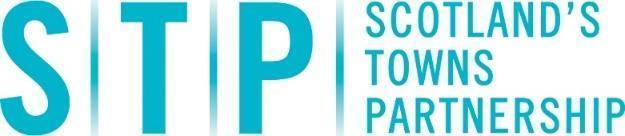 STP Funding Finder March 2022Welcome to Scotland’s Towns Partnership’s Funding Finder for March 2022. You will see that we have added a category entitled COVID-19 funding.COVID-19Regeneration		Environment			Energy				Healthy Towns			Culture and Arts		Employment and Training	Innovation and Growth		Community Funding		Within each theme you will find the name of the fund along with the amount available and application deadline date.   Those funds highlighted in RED have a deadline approaching, those highlighted in GREEN are new additions.If you would like to bring a fund to our attention that is not included in this document, or have any queries, please contact us here. COVID-19SG COVID Economic Recovery Fund | total £80m | open nowA new £80 million COVID Economic Recovery Fund targeting support for businesses and communities will help Scotland as it moves to a new phase in the Coronavirus (COVID-19) pandemic.Councils will have the flexibility to target support either using existing schemes like Scotland Loves Local, Business Improvement Districts or place based investment programmes, or individual local authority grant schemes. Councils will also to able to use the funding to support low income households.In addition, a further £3 million has been allocated to the City Centre Recovery Fund, which supports sustainable economic recovery for seven city local authority areas including by driving footfall to businesses hit hard by the pandemic.The Scottish Government will tomorrow publish a revised Strategic Framework which will set out an updated approach to managing and recovering from COVID-19.More information:  https://www.gov.scot/news/covid-economic-recovery-fund/Alpkit Foundation Grassroots Support Now | N/A | open nowThe Alpkit Foundation make small awards to people, groups and schools that work to remove the barriers in getting outdoors and experience wild places. They are currently prioritising projects that demonstrate an immediate impact on those affected by the Covid-19 virus crisis.They welcome any applications from individuals or organisations serving those affected by coronavirus, across the country. Examples include:•Being active in your local community to help elderly or vulnerable people•Minimising the impact of self-isolation for those in quarantine and need access to food, medicines or social care•Supporting foodbanks and increasing the number of meals on wheels deliveries to support the elderly•Supporting those who are homeless or in temporary accommodation•Bringing adventure indoors and overcoming the obstacles that prevent us benefiting from going outdoors.Geographical areas funded: UKWhen to apply: Apply at any time.How to apply: Apply online via the funder website. Exclusions: •Holidays•Charity challenges•Commercially led travel Expeditions that are not focused the Great Outdoors (e.g. rebuilding schools, overseas medicine)•Scout Jamborees – due to the large number of participants involved in Scout Jamborees, this is not something we are able to support•Retrospective applicationsMore information:  www.alpkit.com/blogs/foundation/adapting-to-the-coranavirus-crisisNational Emergencies Trust Local Action Fund – Match Funding | max £10,000 | open nowThis match fund has been launched by the National Emergencies Trust as part of its Coronavirus Appeal. It offers support to voluntary and community organisations in the UK by helping them to counter financial challenges created by the pandemic, including the inability to fundraise in the usual ways, reductions in staff and volunteers, and increased demand on their services.Eligible services include:•Health and wellbeing services•Activities that relieve pressure on local statutory services•Services for vulnerable people self-isolating•Services addressing food poverty•Community response coordination•Services supporting those experiencing, or at risk of, domestic abuse, those facing homelessness and those working with refugees and or asylum seeker communities•Services supporting young people's access to education•Services supporting those in poverty or at risk of povertyGeographical areas funded: UKNotes on award amounts: Match funding of up to £10,000 per project. For every donation made towards your project they will match it up to £250, so if your project receives a donation of £20 they will add another £20, If your project receives a donation of £500 then you'll receive an additional £250. Who can apply: Registered charities, including charitable incorporated organisations; Constituted organisations and non-registered charities; Community interest companies; Churches and other religious organisations; Other voluntary community organisations or those not constituted but deemed appropriate by Crowdfunder under this Programme would be eligible, with appropriate endorsement from the statutory body, charity, parochial church council or community foundation etc.When to apply: Start your Crowdfunding campaign now.How to apply: Successful applicants will each run a campaign to raise money from the crowd on Crowdfunder. The National Emergencies Trust will match any donations they receive pound for pound using funds from its Coronavirus Appeal. Exclusions:•Your project must raise funds from at least 25 unique supporters within four weeks•Only one donation per supporter will be matched•If your project is an “all or nothing project” your project must reach its targetMore information:  www.crowdfunder.co.uk/local-action-fundAberdeenshire Council Community Resilience Fund – Coronovirus | N/A | open nowThe Aberdeenshire Community Resilience Fund is for community or resilience groups seeking funding to support people in the community who are staying at home, self-isolating, vulnerable and unable to access basic necessities such as food and medicines, as a result of the restrictions due to COVID-19.Geographical areas funded: AberdeenshireWho can apply: Groups applying must be either constituted or affiliated to a constituted group.Maximum annual income: £250,000 When to apply: Apply at any time, funds are allocated on a first come first served basis.How to apply: Complete the application form available via the Council website. Exclusions:  The fund is not designed to support other community groups who may be affected because they cannot raise funds or income as a result of COVID-19 restrictions.More information:  www.aberdeenshire.gov.uk/communities-and-events/funding/community-resilience-covid-19/Creative Scotland Open Fund – Sustaining Creative Development | £1,000 -  £100,000 | open nowThe fund aims to enable organisations to explore ways of working that will help them to adapt and respond to the current changing circumstances due to the coronavirus pandemic. The fund will prioritise ideas and activities that help organisations sustain their creative practice and / or programmes of work.Geographical areas funded: ScotlandWho can apply: This fund is for organisations and groups based in Scotland whose work or project involves the arts, screen and creative industries. All applicants must have a UK bank account.Exclusions: This fund lists a number of exclusions including:Funding for activity led by or involving full-time studentsGeneral arts activities in schools, unless your application is for artist-led activity which supports learning though creativity.Large scale capital activityEquipment-only fundingOngoing organisational running costsFunding for film/screen activity or projects led by organisations whose primary artform is filmTouring of theatre or dance productionsSee guidance on funder website for full details.When to apply:  The fund is open all year round, with no deadlines and can support activity for up to 12 months.How to apply: Application form and guidance available on the funder website.More information: www.creativescotland.com/funding/funding-programmes/open-fund-sustaining-creative-development	SIB Recovery Loan | £50,000 - £1,500,000 | 20 MayThe Recovery Loan Fund provides loans to UK charities and social enterprises who have been impacted by Covid 19 and need funds to help them to survive, recover and grow. It has been established by Social Investment Business (SIB) to make an existing Government guarantee scheme, the Recovery Loan Scheme more easily accessible to charities and social enterprises.The Fund will lend to organisations that are improving people’s lives, or the environment they live in, across the UK. All funding purposes will be considered including refinancing of existing debt onto more patient terms.Geographical areas funded: UKNotes on award amounts: Term of the loan is a minimum of 1 year and a maximum of 6 years.Who can apply: Your organisation must be an eligible charity or social enterprise (see website guidance for full list). Your organisation (or group, if applicable) will need to generate at least 50% of its turnover from trading activity, have been operated for at least 2 years and based in the UK.Minimum annual income: £200,000When to apply:  The deadline for submission is midnight on 20 May 2022. Applications will be reviewed on a first come, first served basis.How to apply: Complete the online form on the funder website.More information:  www.sibgroup.org.uk/recovery-loan-fundNational Memorial Heritage Fund – COVID 19 Response Fund | N/A | April 2023The COVID-19 Response Fund can support any heritage asset which is of outstanding importance to the national heritage and at risk due to the impact of COVID-19, through a project grant.Full details of eligibility can be found in the guidance notes. Examples of assets which can be funded include:•works of fine and decorative art•museum collections•archives•manuscripts•items of industrial, transport and maritime heritage•historic buildings and landNHMF can fund a range of costs in order to safeguard the heritage asset which is at risk. They can fund heritage projects of all sizes and there is no limit to the percentage of funding that can be applied for. However, NHMF operates as a fund of last resort, and they ask you to show that you have explored, or are exploring, all other possible sources of funding, including your own resources.Who can apply-The fund is open to:•charities•not-for-profit organisations, for example voluntary groups, trusts, social enterprises and community interest companies•public sector organisationsHeritage assets should be publicly accessible if you secure NHMF funding.Exclusions:•organisational costs that are eligible to be covered by other Government support, for example, furloughing (inclusive of the remaining percentage of salary costs for staff not covered by the Government’s Job Retention Scheme), or any additional salary costs above the furloughing cap•redundancy costs of staff•costs that are avoidable in the short term•anything that contravenes the Governments’ advice on COVID-19•recoverable VATWhen to apply: There are no deadlines for applications. The fund will close at the end of April 2023.How to apply: Submit your Expression of Interest via the online portal on the NMHF website. If you are applying for an organisation based in Scotland, you will need to add MFC: to the start of your project title.More information: www.nhmf.org.uk/funding/covid-19-response-fundNHS Tayside Community Innovation Fund | £500 - £25,000 | open nowThe Community Innovation Fund is a £2 million fund which NHS Tayside is making available to groups of people living in communities across the area.Groups are invited to apply for a share of the funds between £500 and £18,000 on an annual basis (£25,000 over three years) to establish projects or take action to tackle issues which affect the everyday lives of people living in our communities. The fund is particularly looking for new and inventive ways of helping communities.  Eligibility: available to groups of people living in communities across the areaMore information: http://www.nhstayside.scot.nhs.uk/GettingInvolved/CommunityInnovationFund/index.htm Community Windpower – COVID19 Crisis Fund |total £255,000 | open nowCommunity Windpower is responding to the Covid-19 crisis by making £255,000 of funds available to local communities in or near our seven wind farms.  They are working with our teams at BeGreen Dunbar and BeGreen Dalry, along with various community councils and the Dalry Parish Boundary Trust, to ensure funds are made available to organisations who need it most.  The financial support is through both money diverted from wind farm community benefit funds and directly from Community Windpower itself.Diane Wood, community benefits director at Community Windpower, said: “We’re living in worrying and unprecedented times for everyone, and now is the time we need to dig deep and help people in communities that are being negatively impacted by this crisis. Our support to the local communities began a few weeks ago, but we quickly realised from speaking to organisations that wider help was urgently required. That’s why we have now created official funds, alongside financial support to organisations we have ongoing partnerships with.  Our funds are now open to applications from registered organisations, and we’re looking at providing decisions on all applications within 48 hours. We’ve done this to ensure the money we provide reaches those who need it most.”To apply to the fund, please contact Anouska on 07747 787 192 or email anouska@communitywindpower.co.ukMore information: https://www.communitywindpower.co.uk/communities/255000-covid19-crisis-fund/16.htmUK Insurance and Long-Term Savings Sector Set Up New COVID-19 Support Fund | total £100m | open nowNew funding for community-based charities and charities supporting the most vulnerable across the UK. Working in partnership with the Charities Aid Foundation (CAF), and a network of partners, including the National Emergencies Trust, the UK insurance and long-term savings industry have launched a new fund to help support some of the people hardest hit by the coronavirus/COVID-19 crisis. About £82.6 million has already been pledged with another £17.4 million yet to be raised to meet the goal of £100 million. The funding is intended to provide immediate relief to charities affected by COVID-19, as well as a longer-term programme of support for people, communities, and issues where there is the greatest need, including:• Community based charities that are under unprecedented strain• Charities supporting the most vulnerable – in particular, families and children living in greatest poverty and older people in isolation• Initiatives to promote wellbeing and mental health across societyPlease note: Charities will not be able to apply for funding directly as the money will be distributed through umbrella bodies. Further details will be provided as they become available.More information: https://www.covid19support.org.uk/National Lottery Community Fund - Awards for All | £300-£10,000 | open now National Lottery Awards for All offers funding to support what matters to people and communities. The programme is a partnership between the National Lottery Community Fund Scotland, sportscotland and Creative Scotland. It has three funding priorities: bringing people together and building strong relationships in and across communities; improving the places and spaces that matter to communities; enabling more people to fulfil their potential by working to address issues at the earliest possible stage. If you are applying for a project involving the arts, they will prioritise projects that: engage people from areas of high deprivation; remove financial barriers to access creative activities; address rural isolation and encourage activity in rural areas; engage older people, people in care homes and carers; engage care leavers; support integration of refugees and asylum seekers. If you are applying for a project focused on sport, they will prioritise projects that: engage young people from our most deprived areas; engage girls and young women; engage disabled young people. The National Lottery Community Fund is the new name for the Big LotteryWho can apply:  Suitable for Voluntary or community organisations, Public sector organisations  More information: https://www.tnlcommunityfund.org.uk/funding/programmes/national-lottery-awards-for-all-scotland Scottish Government various packages | total of £2.2b Providing support during economic emergency,  a package of measures worth £2.2 billion from 1 April:full year’s 100% non-domestic rates relief for retail, hospitality and tourism £10,000 grants for small businesses in receipt of the Small Business Bonus Scheme or Rural Relief£25,000 grants for hospitality, leisure and retail properties with a rateable value between £18,000 and £51,0001.6% relief for all properties, effectively freezing the poundage rate next yearFirst Minister to convene an emergency meeting of the Financial Services Advisory Boardurging local authorities to relax planning rules to allow pubs and restaurants to operate temporarily as takeawaysextending the go live date for the deposit return scheme to July 2022halting the introduction of the Visitor Levy BillMore information: https://www.gov.uk/business-coronavirus-support-finderBusiness Helpline: businesses can contact 0300 303 0660 for more information Monday – Friday, 8.30am to 5.30pm.  Select Option 1 to speak to the COVID – 19 team.Regeneration Aberdeenshire Council – Banff and Buchan Area Initiatives Fund | max £10,000 | open nowCommunities across Banff and Buchan can apply for the Banff and Buchan Area Initiatives Fund. Applications are invited from constituted groups and the aim is to deliver projects within the Banff and Buchan area in line with the following themes:•Changing Aberdeenshire’s relationship with alcohol•Reducing child poverty•Connected and cohesive communities•Improving the appearance and maintenance of towns and villages•Stronger communities•Safer communities•Supporting health and active communities•Tackling poverty and inequality•Transport and connectivityGeographical areas funded: AberdeenshireNotes on award amounts: Funding of up to £5,000 is available (or £10,000 if identified in a Community Action Plan or similar. Who can apply: Constituted organisationsWhen to apply: Future deadlines to be confirmed, check funder website for most up to date details.How to apply:  Email for an application form and guidance.More information:  www.aberdeenshire.gov.uk/communities-and-events/funding/banff-and-buchan/Scottish Government - Regeneration Capital Grant Fund | N/A | open nowThe Regeneration Capital Grant Fund, delivered in partnership with COSLA and local government, supports locally developed regeneration projects that involve local communities, helping to support and create jobs and build sustainable communities. Projects should focus on: •areas that suffer from high levels of deprivation and disadvantage•demonstrate clear community involvement•that will deliver large scale transformational change with strong regeneration outcomes•that can encourage additional investment and address market failureGeographical areas funded: ScotlandWho can apply: The fund is open to all 32 Scottish local authorities individually, or whether they exercise their functions through urban regeneration companies (URCs) or other special purpose vehicles (SPVs). Voluntary organisations should check details with their own local authority.When to apply: Timings depend on your local authority area.How to apply: Contact your local authority for more details on their application process. A Second Stage, full submission will not be accepted for this project unless this proposal has been recommended by the Regeneration Capital Grant Fund Investment Panel.More information:   www/ gov.scot/policies/regeneration/capital-investment/War Memorials Trust Grants Scheme | up to £20,000 | 30 June, 30 October 2022War Memorials Trust Grants Scheme offers grants of up to £20,000 to support repair and conservation projects. Supported by Historic Environment Scotland funding is available for war memorials across Scotland. The charity provides advice and guidance around appropriate works and best conservation practice to ensure any works minimise potential damage to the war memorial. Geographical areas funded: ScotlandHow to apply: Full guidance and application form can be downloaded from the funder websiteFor more information: www.warmemorials.org/apply/Historic Environment Scotland - Heritage & Place Programme | opens March 2022Historic Environment Scotland (HES) is planning to launch a new Heritage & Place Programme on 30 March.  This programme will replace and build on the success of their Conservation Area Regeneration Scheme (CARS) funding programme which ran from 2007 – 2020 (final schemes to complete in 2025) and awarded over £52m to 73 schemes in 69 conservation areas across Scotland. The new programme has been designed to take into account the findings from the recent CARS review with some of the key changes including the introduction of a two-stage application process with a match-funded Development Phase and the removal of requirement for schemes to be solely in conservation areas. HES are working in collaboration with the National Lottery Heritage Fund on this programme who also provide support for heritage place projects (Area schemes). If you would like to find out more about applying for their funding please contact scotland@heritagefund.org.uk.     An overview of the Heritage & Place Programme can be found here and the full programme guidance and information about the application process will be published on the HES website on 30 March 2022.  If you have any questions about the Heritage & Place Programme in the meantime or would like to note your interest, please e-mail HES at grants@hes.scot.More information: scotland@heritagefund.org.uk    S J Noble Trust | max £10,000 | open nowThe purpose of the Trust is to promote rural regeneration, which includes the alleviation of poverty in the Argyll and Islands area, by providing financial or other assistance to new or existing businesses where this can be demonstrated to provide employment and training opportunities. Businesses that provide a new or innovative service are especially welcome. Grants and loans can be given for any legitimate business activity, eg capital development, working capital, training and marketing.Geographical areas funded: Argyll & ButeNotes on award amounts: Annual total from 2020 accounts. They awarded £12,118 in grants and new loans totalling £110,872. 2021 accounts were not published by OSCR. Who can apply: Applicants must have a business or intend to start a business that is located in the Argyll and the Islands Enterprise area.When to apply: Apply anytime. The Trust meets on a regular basis and applications will be turned round as quickly as possible.How to apply: Apply online via the Trust's website.More information:  www.sjnobletrust.comRenfrewshire Council Social Enterprise Small Grants Funds | max £10,000 | open nowThe fund is open to social economy organisations and social enterprises with an annual income of £500,000 or less to become more enterprising. Support includes capacity building work, market research, marketing and promotion and new equipment or resources.Fund award sizes - Maximum: £10,000  Annually awarded: £100,000  How to apply - To find out more about the Social Enterprise Small Grants Fund, contact Tania Morlan, Economic Development Officer (Social Enterprise), 0141 6184344, tania.morlan@renfrewshire.gov.ukMore information: https://investinrenfrewshire.com/communities/community-funding/grants-availableGlasgow City Heritage Trust – Traditional Skills Grant | up to £5,000 | open nowDevelopment grants support projects in their early stages in Glasgow City, assisting in their development for example through feasibility studies and options appraisals for heritage buildings.More information: http://www.glasgowheritage.org.uk/grants/
Business Premises Renovation Allowance – HMRC | open nowTo increase private investment, enterprise and employment in the UK’s most disadvantaged communities (designated as “Enterprise Areas”), by bringing longer term vacant business properties, in those areas, back into productive use. The measure is part of the UK’s holistic approach to regeneration. A full initial allowance of 100% can be claimed in the year in which the expenditure is incurred.  If this allowance is not claimed in full in the first year, writing down allowance of 25% based on cost can be claimed in subsequent years until tax relief has been claimed for the total capital expenditure on the project.Eligibility: The property must have been unused for a year or more prior to the renovation exercise beginning. It must have been last used for the purposes of a trade, profession or vocation or as an office (and not as a dwelling) and it must be used for one or more of these purposes after the renovation or conversion has been completed.More information:  http://www.hmrc.gov.uk/manuals/camanual/CA45300.htm Independent Retail Fund | up to £3,000 for single unit, £5,000 for a double unit | N/AThe High Street/Saltmarket area is the oldest, and one of the most historically significant streetsin Glasgow. Glasgow City Council and key partners have developed a 5 year action plan forthe area which will deliver projects and interventions including: heritage-related challenges, advancing economic growth and improving the areas look and feel.The Independent Retail Fund (IRF) is a shop front improvement grant available to tenants and owners of occupied shop units on Saltmarket and High Street.The IRF is available to owners and tenants (with the owner’s written permission) of properties toenable them to undertake the necessary repairs/redecoration and other improvements such asremoving/upgrading signage, replacing damaged tiles and feature lighting for signage or windowdisplays.More information: https://www.glasgow.gov.uk/index.aspx?articleid=18289EnvironmentScottish Forestry – Forest Grant Scheme | max £10,000 | open nowProvides support for new access infrastructure that will bring small scale, undermanaged woodlands or inaccessible woodlands back into active management with the following aims: •to improve the economic value of forest and woodland through timber production•to increase the area of woodland in Scotland that is in sustainable management •to improve the environmental and social benefits of woodlandGeographical areas funded: ScotlandWhen to apply: The fund is open to applications year-round. Grant claims must be made by the end of February of the year following their award.How to apply: The application form and guidance is available from the funder website. Exclusions: This option is limited to woodlands of up to 50 hectares in size except in cases where low-level water crossings are being replaced.More information:  www.ruralpayments.org/publicsite/futures/topics/all-schemes/forestry-grant-scheme/forest-infrastructure/Zero Waste Scotland SME Loan Fund | £1,000 - £100,000 | open nowThe SME Loan provides unsecured, interest free loans from for the installation of energy efficient measures such as lighting and heating upgrades, double glazing and insulation. The loan can be used to pay for:  heating, ventilation and air conditioning upgrades: from single improvements to controls to complete system replacement lighting systems: fitting and controls building fabric: including insulation, draft-proofing, double and secondary glazing water saving: be it installing a grey water system, harvesting rain water or sampling installing water efficient taps waste reduction: installation of equipment to improve handing and reduce waste at source.Geographical areas funded: ScotlandType of funding: Loan Type of cost: Capital, RevenueNotes on award amounts: Apply for the SME Loan to help you install eligible measures and you will receive cashback on completion of your project (to a maximum value of £20,000).Who can apply:  The scheme is aimed at providing loan funding for Scottish businesses that fall within the European Commission definition of Small and Medium-sized Enterprise (SME), not-for-profit organisations and charities.Exclusions: If a charity or not-for-profit organisation, your memorandum and articles must allow you to borrow money.When to apply: Applications are processed on a rolling basis all year round, subject to the overall availability of loan funds.How to apply: Contact the Resource Efficient Scotland helpline or fill in the online form. A personal adviser will help you identify eligible measures that will reduce your energy use before you submit your loan application.More information:  https://energy.zerowastescotland.org.uk/SMELoanLindsays Charitable Trust | total £13,000 | open nowProvides funding for groups and individuals for conservation, the environment, wildlife projects, the arts and medical research. Normally supports smaller less known charities working in specialised fields.Geographical areas funded: ScotlandType of funding: Grant Type of cost: Capital, RevenueAnnually awarded: £13,000Notes on award amounts: Annual total from 2019 accounts. Awards ranged from £500 - £3,000. 2020 accounts were below the threshold for publication by OSCR.Who can apply: Charities working in conservation, the environment, the arts, medical research.When to apply: There are no deadlines and applications can be submitted at any time.How to apply:  Apply in writing to the Trust.More information: callumkennedy@lindsays.co.ukZero Waste Scotland - Circular Economy Investment Fund | £20,000 - £1,000,000 | open nowThe Circular Economy Investment Fund is an £18m grant funding opportunity for businesses and organisations in Scotland working in all business and social economy sectors, who are helping to create a more circular economy.Proposals are invited from small to medium sized enterprises (less than 250 employees/turnover less than €50 million) and non-profit organisations (charities and social enterprises). They are interested in:Exploring markets for new circular economy products;Development and adoption of innovative business models for new circular economy products and services;Development and uptake of innovative technologies, products and services to support a circular economy.Key areas are: Built environment; Food systems; Bioeconomy; Energy infrastructure; Heat and energy; Waste. This fund comprises support from the Scottish Government and the European Regional Development Fund.Geographical areas funded: ScotlandWho can apply: Small and medium-sized enterprises (SMEs) that are registered with Companies House. Registered third sector organisations (including community and voluntary groups, registered charities, foundations, trusts, social enterprises, Community Interest Companies (CICs) and cooperatives) that conform to the EU SME definition.Exclusions :  This fund lists a large number of exclusions including staff related Ineligible costs: includes training, annual leave buy back, sick pay, maternity, bonus, overtime, apprentice levy, staff that are not 100% dedicated to the project deliveryAll studies should be at an advanced stage: early-stage research, basic science projects and feasibility studies are ineligible.Mandatory items: that are required for health & safety or environmental regulations are ineligibleSee guidance notes on funder website for full details.How to apply: If your business or organisation is interested, you should complete the short Circular Economy Investment Fund Outline Project Proposal Form via the funder website.More information: www.zerowastescotland.org.uk/circular-economy/investment-fundFife Environment Trust Small Grants | £500 - £10,000 | open nowThe fund offers funding to projects through the Scottish Landfill Communities Fund (SLCF). It awarding grants for community, environmental and heritage projects across the Kingdom to benefit the lives of those living close to landfill sites and will consider applications across all types of projects included in the SLCF Objects including: land reclamation, community recycling, public amenities and parks, biodiversity and historic buildings.Geographical areas funded: FifeType of funding: Grant Type of cost: Capital, Revenue Minimum: £500 Maximum: £10,000 Annually awarded: £73,756 Notes on award amounts: Up to 90% funding is available. Annual total and average from 2020 accounts. Who can apply: Any group or organisation can apply provided the following criteria are met: Community groups and organisations must be constituted not-for-profit bodies; All projects must be directly for the public benefit. Applications for funding will normally not be considered in circumstances where the applicant’s audited accounts show unrestricted funds of more than £15,000 in the most recent financial year.Exclusions: The trust will not approve commercial projects, nor will it fund feasibility studies or food growing projects.When to apply: Applications for small grants can be submitted to the Trust at any time.How to apply: Complete and submit the trust's small projects application form available via the funder websiteMore information: www.fifeenvironmenttrust.org.uk/Zero Waste Scotland Recycling Improvement Fund | total fund £70m | open nowZero Waste Scotland is administering a brand new £70m fund set to transform Scotland’s recycling infrastructure. The Scottish Government’s Recycling Improvement Fund, launched on Global Recycling Day, invites applications from all local authorities in Scotland to submit projects to improve services and treatment infrastructure.Local authorities across Scotland are urged to apply to the fund, to help drive new innovations and improvements to recycling in their area and across Scotland. The five-year £70 million Recycling Improvement Fund, part of the Programme for Government, aims to accelerate progress towards Scotland’s ambitious waste and recycling targets and net zero commitment. It is one of the biggest single investments by the Scottish Government in recycling infrastructure to date.The fund will be transformational in helping communities move to a more circular economy, where materials and products are kept in use for as long as possible, and where new economic opportunities and social benefits flourish, as we move away from short-term, wasteful, throwaway approachesMore information: www.zerowastescotland.org.uk/recyclingfundCraignish Trust | £1,000 - £10,000 |open nowThe trust focuses on environmental and human rights issues as well as the particular special interests of the Trustees. Previous awards have included grants to organisations working in conservation, refugees, youth, and music. The fund has a Scottish bias but is not exclusive to Scotland.Who can apply: Only charities can apply.Exclusions: Running costs are not supported. Grants are not made to large, national charities.When to apply: There are no deadlines, applications can be submitted at any time.More information: mail@geoghegans.co.ukDundee Historic Environment Trust | avge £12173 | open nowDundee Historic Environment Trust provides grant assistance for the repair of historic buildings located in Dundee's conservation areas. Eligible works include: essential structural repairs; comprehensive roof repairs; repair of chimneys, stonework, historic boundary walls, garden structures; repair or replacement of rainwater gutters; repair or reinstatement of historic metalwork, including railings; reinstatement of lost architectural detail; agreed professional fees.Exclusions:  Buildings do not have to be listed to be eligible, but priority is given to the repair and reuse of redundant or underused listed buildings. Buildings that are not in a conservation area are not eligible, even if they are listed. Most historic buildings are eligible, with the exception of places of worship (which have their own scheme), buildings owned by financial institutions and local authorities, and projects assisted directly by Historic Scotland. More information: http://dhet.org/grantsHome Energy Scotland Loan Scheme | £32,500 | open nowThe Home Energy Scotland loan helps homeowners make energy and money saving improvements to their home. This interest free loan is funded by the Scottish Government and is currently open to applications.Funding up to £38,500 per home is available to owner occupiers and eligible registered private sector landlords in Scotland. This covers a range of improvements including:energy efficiency improvements (such as insulation, glazing and boilers) home renewables systems connections to an approved district heating scheme powered fully or partially by a renewable energy source energy storage systemsCashback grants are also available for a limited time for certain energy efficiency improvements.If you are interested in applying or would like more information please call Home Energy Scotland on 0808 808 2282 (free from landlines and most mobiles).Funding operates on a first-come, first-served basis and is subject to availability. More information: http://www.energysavingtrust.org.uk/scotland/grants-loans/home-energy-scotland-loan Perth & Kinross Council - Community Environment Challenge Fund | £2,500 - £10,000 | open nowThe projects must be led and delivered by community groups, must make a significant difference to the local environment and be widely supported within the community. In addition, there is a requirement for a long-term maintenance commitment for any projects undertaken through the Fund. Projects which can demonstrate any of the following are a priority for support:'Spend to save' e.g. changing bedding plant areas to herbaceous plants, therefore saving on maintenance and materialsPhysical environmental improvement projects which reduce waste, increase reuse and recycling or use environmentally-friendly materialsEnhance/contribute to the local economy such as tourism or craft, or use of local materialsBenefits to the wider community encompassing a range of age groups and abilitiesLink to other existing or planned regeneration initiatives (e.g. conservation area appraisals)An ability to complete the project within 12 months.Demonstrate environmental sustainability e.g. carbon reductionFor works on Council-owned land, the Council would need to ensure that groups had the requisite skills and experience to let or carry out the works, that groups had adequate public liability insurance and that health and safety requirements were met. Costs relating to these requirements must be included in the overall project costs. In addition, responsibility for future maintenance would need to be agreed with the Council.For projects which are not on Council-owned land, authorisation should be obtained from the landowner and this must be made clear on the application. Arrangements must be put in place for future maintenance and be approved by the Council.More information: http://www.pkc.gov.uk/CECF SEPA - Water Environment Fund | £1m annually | open nowPreviously known as the Restoration Fund, the Water Environment Fund provides funding to projects to help restore Scotland’s catchments from the source, down through rivers, lochs, floodplains into the estuaries and out to sea. The primary focus of the funding is to tackle impacts on the morphology or physical condition of these ecosystems. Applications welcomed from all, including individuals, charities, non governmental organisations, local authorities, and companies. Funding will only be provided to projects that go beyond an applicant’s duty or regulatory responsibility. Projects funded will: restore the morphology (i.e. the condition of the banks, bed and shore) of the water environment; remove barriers to fish migration; control invasive non-native species (the fund is currently fully committed for this aspect and is closed to new applications for projects controlling invasive non-native species).More information: http://www.sepa.org.uk/water/water_environment_fund.aspx EnergyFoundation Scotland – EDF Energy Renewables Community Fund | £250 - £3,000 | 12 SeptemberThe EDF Energy Renewables (EDF-ER) Corriemoillie Strathpeffer Community Fund is a charitable fund that will benefit people living in the community council area of Strathpeffer (the Area of Benefit). The Fund will support projects which will support positive change and strategic impact. In particular the Fund will support projects which will: •Enhance quality of life for local residents•Contribute to vibrant, healthy, successful and sustainable communities•Promote community spirit and encourage community activity.Both revenue items (e.g. running costs), and capital items (e.g. to buy some equipment) can be supported. The Panel would prefer that awards made from the Fund result in additional activity taking place and are not used primarily to maintain existing activity.Geographical areas funded: HighlandWho can apply: Groups and organisations working to benefit people in the Strathpeffer area may apply to the Fund. Your group must have a constitution (a governing document or set of rules) and be set up on a not-for-profit basis. It does not need to be a registered charity to apply.How to apply: Apply online via the Foundation Scotland website. Exclusions:  Standard Foundation Scotland exclusions applyMore information:  www. foundationscotland.org.uk/apply-for-funding/funding-available/corriemoillie-strathpefferScottish Hydro Electric Community Trust | min £900 | 17 May, 6 SeptemberThe Scottish Hydro Electric Community Trust is an independent charitable trust. The Trust offers help to customers faced with high charges for an electricity connection within the Scottish Hydro-Electric Distribution area.  The Trust was established in 1998 with independent Trustees appointed to award grants to offset high connection costs in deserving individual domestic cases and for special community projects.Geographical areas funded: Clackmannanshire Fife Stirling East Dunbartonshire East Renfrewshire West Dunbartonshire Aberdeen Aberdeenshire Argyll & Bute Highland Moray Na h-Eileanan Siar Orkney Shetland Angus Dundee Perth & KinrossNotes on award amounts: For community projects a grant of routinely between 50% and 75% may be awarded and the benefit to the community will influence the grant. Annual total for institutions from 2021 accounts. Who can apply: The supply must be for a connection to a domestic property or a community project. It can be for a supply to new property or to upgrade an existing supply.When to apply:The Trustees meet four times a year to consider applications. Your application must be received at least three weeks before a Trustees' meeting. Upcoming deadline dates are:•17 May 2022•6 September 2022How to apply: Apply online via the Trust's website. Exclusions: Will not support applications for connections for holiday or second homes or retrospective connections (except where special circumstances apply). No assistance can be given for connections to property which is used for a commercial or semi-commercial operation.More information:  www.shect.org/Local Energy Scotland - CARES Enablement Grant | up to £25,000 | open nowCARES provides grant funding to help towards start-up costs of feasibility studies, community consultation and other preparatory costs of community renewable energy projects. It could be used to look at what is feasible in your area, learn what other groups have undertaken, or develop a plan for a community benefit income stream from a local renewable energy project. These should be early stage activities without which the installations would not be able to go ahead.Geographical areas funded: ScotlandEligible community organisations include: community groups including community councils, community development trusts and community associations; national or regional non-profit organisations with charitable aims and objectives ; Societies for the Benefit of the Community (BenComm); bona-fide co-operatives; Housing Associations; Local Authorities. Non-constituted groups can apply to the fund for the start-up costs to become constituted.How to apply: Application form and guidance on the funder website. More information: https://www.localenergy.scot/funding/cares-enablement-grant/                   The Pebble Trust | up to £5,000 | open nowOffer grant funding for projects which support the vision of a more sustainable and equal society, where constraints on fossil fuels lead to a more localised economy with stronger, more resilient, communities, and where human activities take account of climate change and the wider environment.Applications can be accepted from charities, community groups, businesses or individuals, provided they can demonstrate that the expected outcomes contribute to the Pebble Trust’s vision, meet the charitable objectives and will benefit the wider community.  How to apply: Online application form, complete and email in.More information:  https://www.thepebbletrust.org/applications.aspLanarkshire Council - Renewable Energy Fund | N/A | open nowFunds are available for capital projects which improve quality of life and economic prosperity of communities within 10km of participating renewable energy developments. Developing Communities Fund grants are up to £5,000 with larger applications going to the main Renewable Energy Fund. More information: https://www.southlanarkshire.gov.uk/info/200168/getting_involved_in_your_community/744/renewable_energy_fund Healthy TownsSportScotland – Transforming Indoor Tennis Fund | max £1,250,000 | 1 June, 1 September, 1 DecemberThe Transforming Scottish Indoor Tennis Fund will deliver a national strategy to create a network of regionally based indoor tennis centres in Scotland to ensure that the majority of the country has access to a high quality indoor tennis centre.Geographical areas funded: ScotlandNotes on award amounts: Priority will initially be given to projects which involve a minimum of 3 indoor courts and funding of up to 66% project costs is available up to a maximum of £250,000 per court. Who can apply: The funding is available to Community Tennis Networks consisting of organisations such a local Tennis Clubs and Schools.When to apply: The fund will be delivered through a series of funding rounds each year. Annual funding application submission dates are 1 March, 1 June, 1 September and 1 December.How to apply: Application form available on the sportscotland website.More information:  www.sportscotland.org.uk/funding/othersources/the-transforming-scottish-indoor-tennis-fundNorth Ayrshire Council – Outdoor Access Fund | max £500 |  any timeThe main purpose of the scheme is to assist the development of community based access works. The scheme is funded by North Ayrshire Council and operates on an annual cycle. Suitable for Community councils and voluntary bodies, such as community groups. The scheme offers assistance towards the cost of eligible work, such as:•improving or extending routes•inclusion of furniture (eg seats, cycle stands)•way marking and signage•production and/or printing of promotional literatureGeographical areas funded: North AyrshireWho can apply: Community councils and voluntary bodies, such as community groups. Voluntary groups must be constituted and operate on a voluntary basis.Applicants are advised to keep their local elected member informed of the works in order that guidance may be obtained.How to apply:  For more information and to apply, please contact the Council. Exclusions: •grant funding to individuals or individual companies•staff or salary costs•funding to non-constituted groups•payment of debtsMore information: www.north-ayrshire.gov.uk/leisure-parks-and-events/outdoor-activities/community-outdoor-access-grant-scheme.aspxThe Sportsman’s Charity | total available £30,000 | open now  The Sportsman's Charity has a reputation for running first-class events and distributing funds to a wide range of primarily Scottish charities working in the fields of sport, children and young people, disability and the disadvantaged. Each year, the Charity identifies two partner organisations which will receive a significant proportion of the funds raised at The Sportsman's Dinner. In recent years the charities have included Combat Stress, the Scottish Golf Trust, Capability Scotland, Crohn’s & Colitis UK, Alzheimer Scotland and Scottish Disability Sport.  As well as supporting some of the larger established charities, The Sportsman's Charity takes a special interest in smaller organisations for which a modest donation can make all the difference.Geographical areas funded: ScotlandWho can apply: Charities working in the area of sport, children,disability and the disadvantaged.When to apply: Apply at any time.How to apply: To apply for assistance email the funder. Please provide organisation and project details, and information on other funding applications made. The Sportsman's charity will then be in touch to discuss the application Exclusions: •The Charity has limited funds at its disposal and restricted areas within which it operates and therefore cannot support all causes for which appeals are made. •The Charity does not support individuals or animal welfare charities. It supports specifics and does not fund running costs, staffing costs or overheads.More information: www.sportsmanscharity.com/page.php?page=113Perth and Kinross Sports Council | max £400 | open nowA range of grants to promote interest and participation in sport throughout Perth and Kinross are available including start up grants, development grants, equipment grants, and personal development grants. Funding is available for:•New club start up costs•Equipment•Running/hosting an eventPriority will be given to applications that enhance opportunities for children and young people within Perth and Kinross.Geographical areas funded: Perth & KinrossWho can apply: The club must be affiliated to the Sports CouncilWhen to apply: There are no deadlines and applications can be submitted at any time. They can take up to 10 weeks to process.How to apply: Application forms are available on the funder websiteMore information: www.perthandkinrosssportscouncil.co.uk/grants.phpLive Active Leisure – Community Sport Development Grant | max £500 | open nowThis funding is designed to support clubs, groups and organisations to develop their people for the benefit of community sport. These include coaches, officials and club volunteers.  Funding is available for mentoring, coaching and officiating workshops, governance and any sporting event/activity that enhances coach development in Perth & Kinross.Geographical areas funded: Perth & KinrossNotes on award amounts: Funding for up to 75% of the total project costs is available, up to a maximum of £500. When to apply: Applications are considered by the Community Sport Planning Group every 6 weeks.How to apply: Application forms and guidance available on the funder website.More information: www.liveactive.co.uk/sport-developmentAberdeenshire Sports Council – Club Grants | max £500 | open nowAberdeenshire Sports Council encourages, develops and promotes all sport and physical activity, providing advice, support and assistance to affiliated clubs/organisations.  They are keen to support grass root developments and minority sports, as well as the major sports. Grants are available for equipment, events, start up costs, travel and club development costs.Geographical areas funded: AberdeenshireWho can apply: Grant applications will be considered from sports clubs which are affiliated to ASC and from individuals within these clubs. All those eligible for grant awards must be resident in Aberdeenshire and students whose parents live in Aberdeenshire.When to apply: There are no deadlines - apply at any time. Applications are considered quarterly.How to apply: Apply online via Council website.More information:  www.absportco.org.uk/Toyota Parasport Fund | N/A | open nowAs presenting partner of Parasport.org.uk, Toyota are working with ParalympicsGB and Scottish Disability Sport (SDS) to improve the quality and quantity of sports and activities available to people with impairments in Scotland. The application of the Toyota Parasport Fund in Scotland will focus on Disability Inclusion Training (UKDIT) workshops co-ordinated through the SDS Branch network to reach coaches and volunteers working in local clubs and sessions – at no cost to participants.Geographical areas funded: ScotlandWho can apply: Open exclusively to those registered on Parasport.When to apply: At any time.How to apply: If you are interested in attending a UKDIT workshop, then please phone or email Scottish Disability Sport.More information:  www.scottishdisabilitysport.com/toyota-parasport-fund/TACTRAN – Active Travel Grant | annual £100,000 | open nowThe 2021/22 Tactran Active Travel Grant provides capital funding to create infrastructure that enables more people to cycle and walk for everyday, utility journeys throughout the region.The grant is based on Sustrans Scotland's Places for Everyone criteria and applications should address the aims and objectives of the Tactran Regional Transport Strategy Refresh 2015 - 2036, with particular focus on strategy 5.3 Active Travel.Geographical areas funded: Stirling Angus Dundee Perth & KinrossExclusions:  A large number of exclusions are listed, see the guidance for details.When to apply: Apply at any time.How to apply:  You are encouraged to contact the Active Travel officer, to discuss project ideas and to check eligibility in the first instance.More information:  www.tactran.gov.uk/projects_activetravel.php	NESTRANS – Sustainable Travel Grants £500 - £10,000 | open nowThe North East Scotland Transport Partnership (Nestrans) operates a Sustainable Travel Grant Scheme (STGS) to support and encourage Travel Planning and increasing sustainable travel throughout the North East of Scotland.The scheme provides financial assistance to organisations investing in measures aimed at encouraging sustainable travel, such as increasing travel to work by public transport, cycling and walking, low emission vehicles and reducing the need to travel.Geographical areas funded: Aberdeen AberdeenshireNotes on award amounts: The applicant will be responsible for securing the remaining 50% match funding, which should include a contribution directly from the applicant and may not come wholly from another grant scheme.Who can apply: Any organisation based in Aberdeen or Aberdeenshire can apply. Applications can be made on behalf of:any business or other organisation, including charities, not for profit and public sector agenciesa specific workplace or section within such a business or other organisationcommercial or public service premises (not a private residence) currently attracting visitors or customers by carExclusions: Grants are not available to enable organisations to comply with conditions of planning permission or legal agreements which require them to implement such measuresWhen to apply:  apply at any time.How to apply: Apply online via the funder website.More information:  www.nestrans.org.uk/funding/	Bruce Wake Charitable Trust | N/A | open nowThe Trustees will consider grant applications related to the provision of leisure activities for the disabled but favour particularly applications whereby the potential beneficiaries meet one or all of the following criteria: the potential beneficiaries are physically disabled wheelchair usersimproved access for wheelchair users is proposedsporting or leisure activity involving disabled wheelchair users is proposed.Geographical areas funded: UKHow to apply: A preliminary application form is on the funder website. More information: http://brucewaketrust.co.uk/index.php/grants/Cycling Scotland - Cycle Friendly Employer Development Fund |max £25,000 | open nowThe Cycle Friendly Development Fund, financed by Transport Scotland, is awarded to organisations to develop projects that encourage staff and visitors to travel by bike. Funding can provide the installation of cycle parking, upgrading of minor workplace specific pedestrian / cyclist access routes, upgrading of facilities such as changing areas, showers, lockers and drying areas as well as bike pools, hire fleets or creating maintenance areas and tools.Who can apply: The fund is open to businesses and organisations in Scotland who are working towards achieving or maintaining Cycling Friendly Employer status.How to apply: To apply for funding, a workplace must be registered for the Cycling Friendly Employer Award. Download an application pack from their website.Exclusions: The fund lists a large number of exclusions. See the website for details.When to apply: The fund is open and accepts applications on a rolling basis.More information: https://www.cycling.scot/our-programmes/cycle-friendly/employerPeter Harrison Foundation – Opportunities through Sport | avge £15.500 | open nowThe Trustees wish to support sporting activities or projects which provide opportunities for people who are disabled or otherwise disadvantaged to fulfil their potential and to develop other personal and life skills.Notes on award amounts: Grants will often be “one off” grants for capital projects. They will, however, consider revenue funding for a new project or if funding is key to the continuing success or survival of an established project. Annual total and average for Scotland from 2018 accounts.  Who can apply:  The trust only accepts applications from registered charities or CASCs (Community Amateur Sports Clubs).  Exclusions: Requests for retrospective funding; activities that are primarily the responsibility of central or local government; individuals; overseas projects; adventure challenges or expeditions in the uk or abroad; projects that are solely for the promotion of religion When to apply:  At any time. The Trustees customarily meet three times a year, in Spring, Summer and Autumn. The lead time between an online Initial Enquiry and the successful award of a grant is likely to be between three and six months.More information:  http://www.peterharrisonfoundation.org/grant-programmesEsmee Fairbairn Foundation - Food Strand | £5,000 - £500,000 | open nowFoundation supports work which demonstrates the important role food plays in well being and which connects people to the food that they eat. It seeks to bring about more sustainable food production and consumption policies and practices. They will support work which:delivers high quality, innovative local food projects, particularly those that can become financially sustainable and are replicableestablishes closer links between NGOs, community groups, producers, retailers and industry in order to create more coherent food sectorimproves people’s understanding of the place that food plays in our lives and shows the role that access to good quality food can have on wellbeingleads to the prioritisation of sustainable food production and consumption in local and national policy, practice and decision-makingincreases demand for better quality food from sustainable sources, for example, through changes to public procurement
Eligibility: Public, community or charitable organisationsMore information: https://esmeefairbairn.org.uk/applications/Culture and Arts Friends of the National Libraries Grant | £200 - £20,000 | June, NovemberThe fund helps regional, national and specialist libraries, archives and museums acquire books, manuscripts and archives that they could not otherwise afford. You can apply for a grant towards the purchase of rare printed books; manuscripts; archives of historical, literary, artistic, architectural, musical or other interest; and also fine bindings.Geographical areas funded: UKNotes on award amounts: They usually contribute part of the cost of an acquisition, though they may be willing to meet the total cost. Annual total and average for UK from 2020 accounts. Who can apply:  The National Libraries and the libraries of national museums; record offices and archives services; university and specialist libraries; any museum, gallery or collecting institution to which the public has reasonable access and which, in the opinion of the Trustees, constitutes a proper repository for the proposed acquisition.When to apply:  Applications should be received by 1 March, 1 June or 1 November. Urgent applications (in the case of a looming auction deadline for example) can be considered at any time.How to apply: Complete the online form via funder website. Exclusions:  They will not contribute to the purchase of an item you have already bought.More information:   www.fnl.org.uk/pages/22-applying-for-grantsFoyle Foundation – Main Grants Scheme | £10,000 - £500,000 | open nowThe Foundation supports charities registered in the United Kingdom, the dominant purpose of which is to benefit either the Arts or Learning. They have revised criteria since covid-19 including a focus on•one year costs•core costs for organisations with no public funding•grants to cover essential equipment•grants to enable minor works•projects that support or employ freelance and independent artists •projects that help make efficiency savings for environmental change or better ventilation•additional support by exception for exisiting building projects already supported by the foundationGeographical areas funded: UKNotes on award amounts: The majority of grants will be in the range £10,000 to £50,000. Applications for less than £10,000 will not generally be accepted. Main grants will usually be for revenue projects with some larger grants possible depending on need and purpose. Who can apply: The Foundation can only accept applications from organisations with charitable status. This includes registered charities, charitable incorporated organisations (SCIOs), excepted charities and exempt charities. Applicants must have a core remit of the Arts or Learning. Smaller Arts or Learning Charities with a turnover under £150,000 per annum may be more suitable for consideration under the Small Grants SchemeExclusions: Please note that competition is intense; they receive many more applications than they are able to fund. The Foundation only supports charities and is not able to support individuals. See funder website for full guidelines and criteria.When to apply: There are no deadlines and applications are accepted year round.How to apply: Complete the Main Grants Scheme Application Form and submit with a signed copy of your latest audited or independently examined annual accountsMore information:  www.foylefoundation.org.uk/how-to-apply/Glasgow City Council  - City Centre Mural Fund | total fund £35,000 |  open nowThe scheme offers support towards the costs involved in creating and delivering new inspiring installations in prominent city centre locations. Aimed at improving the image of buildings, gable ends or sites across Glasgow city centre, the work will help to enhance the look of the area and add to the experience of visitors to Glasgow while also contributing to local regeneration. This opportunity exists for artists to bring their ideas to life and provide a platform for their talent to be showcased. It will add to the growing reputation of Glasgow's arts community and contribute to the City's image as a cultural centre.Geographical areas funded: GlasgowExclusions: This fund lists a large number of exclusions: check the website for details.When to apply: This is a rolling programme and applications will be assessed on a first come basis and while budget is still available.How to apply: The application form and guidance can be downloaded from the website.More information: www.glasgow.gov.uk/index.aspx?articleid=18294DG Unlimited – Creatives Unlimited | N/A | open nowCreatives Unlimited is a year-round and region-wide programme of support, training, mentoring, guidance, resources and networking events all of which have been carefully designed in consultation with stakeholders to ensure they support and connect individuals and organisations working across all art-forms.The programme aims to enhance the sustainability and resilience of the region’s professional creative practitioners and arts organisations. It will help raise ambition, stimulate growth and increase the capacity of individual artists and organisations to help fulfil their potential.The programme of activities have been developed to contribute to achieving the following three strands:Growing Leaders – nurturing existing and emerging creative leadersGrowing Ambition – stimulating artistic ambition and building capacityGrowing Visibility – increasing the visibility of our creative sector and its impact regionally, nationally and internationallyGeographical areas funded: Dumfries & GallowayNotes on award amounts: Support includes training, mentoring, guidance, resources and networking events.When to apply: Deadlines vary depending on the strand. Visit the DG Unlimited website for full details on the programme.How to apply: Visit the DG Unlimited website for more details on each strand of support.Buccleuch Charitable Foundation | £250 - £500 | open nowThe Trust purposes are: to relieve of poverty, hardship and distress which may have fallen on individuals and families through illness, death or old ageto support medical research workto assist financially any religious organisation of whatever denominationto support a wide range of charitable purposesIn practice they support a wide range of organisations including supporting arts, sport, heritage, health, welfare and youth work.Notes on award amounts: Accounts not published by OSCR. Total annual expenditure for 2020 was around £10,600. Most awards are between £250 and £500 with occasional donations of larger amounts. Exclusions: The funder has not provided details of any exclusionsWhen to apply: Apply at any time.How to apply: Applications should be submitted in writing or by email to the funder, there is no application form.More information:  mjmcgrath@buccleuch.comWhitaker Charitable Trust | avge £3481| open nowGeneral charitable purposes with a particular interest in Scottish charities, music, countryside conservation as well as agricultural and silvicultural education.Notes on award amounts: Annual total and average for UK from 2020 accounts. The maximum grant awarded in 2020 was £27,000 and most were around £1,000.Who can apply: Registered charities only.How to apply:  Apply in writing. Large amounts of supporting papers are not welcome, nor are telephone applications.Exclusions: The funder has not provided details of any exclusions.When to apply: Trustees meet twice a year, usually July and February, though these dates are not fixed.More information: 020 7802 2700 NESTA Arts and Culture Impact Fund | £150,000 - £1m | open nowThe Arts & Culture Impact Fund is a new £20 million impact investment fund for the UK's arts, culture and heritage social enterprises. The fund offers loans between £150,000 and £1 million repayable over a period of up to ten years.Notes on award amounts: The fund offers repayable finance between £150,000 to £1,000,000 with a repayment term of one to ten years and interest rates ranging between 3% and 10%.  Who can apply:  Organisations whose primary activity is in arts, culture and heritage.  How to apply: Contact Seva Phillips seva.phillips@nesta.org.ukMore information: https://www.artsculturefinance.org/our-funds/arts-culture-impact-fund/  Angus Council Common Good Funds | N/A |  any timeMay be able to fund projects which do one or more of the following: Promote opportunities for people to work, learn, and take parts in the arts, sport or culture; Tackle problems such as poverty, ill-health or drug misuse and problems that prevent people from working, learning or taking part in their community; Encourage children and young people to play a role in their community and offer a good start in life to help them become responsible adults; Strengthen the community by encouraging local people to take responsibility for their community and care for the disadvantaged. Your project must show direct community wide benefit. Common Good funds are available in Arbroath, Brechin, Forfar, Kirriemuir and Montrose. There are also limited funds available in Kirriemuir.Fund award sizes: Notes on award amounts: The amount of funds available varies from one burgh to another but funding in Kirriemuir is extremely limited. The money you request should be realistic and give value for money. They expect you to contribute something towards your project. This could be cash or time, materials, transport or use of premises.  Who can apply:  Any non-profit making, constituted group or a partnership of various groups.  Exclusions: The following will not be funded:- activities promoting religious or political belief; travel costs for exchange visits or trips; administrative costs for community councils over and above their annual grant from us; events held to raise funds for charities even if those funds might be used for charitable purposes; applications to cover all of an organisation’s running costs or capital investments; applications for projects which another organisation has a legal right or duty to provide; one–off events; projects that do not benefit the wider community. When to apply: There is no deadline for applications or limit on funding. It depends on the available income in each burgh.More information: https://www.angus.gov.uk/community_empowerment/community_and_european_funding/apply_for_common_good_funding?item_id=254William Syson Foundation | various | open nowThe organisation's objectives are: A) the advancement of the arts, heritage and culture, including (but not restricted to) promoting, developing and ensuring the practice and enjoyment of the arts, including music, the visual arts, theatre and literature as the directors in their absolute and uncontrolled discretion think fit; and B) without prejudice to the forgoing generality, the charity will have a particular (but not exclusive) focus on Scottish organisations and individuals resident in Scotland.Notes on award amounts: Small grants are up to £5,000 whilst Large grants are over £5,001.  Who can apply:  Charities registered in the UK and other ‘not for profit’ organisations, including: Voluntary or unincorporated associations; Scottish Charitable Incorporated Organisations (SCIOs) or companies limited by guarantee; Trusts; Community Interest Companies (CICs); Co-operatives; and Public sector organisations.  Exclusions: This fund lists a number of exclusions. See website for full details.More information: https://www.williamsysonfoundation.org.uk/make-an-applicationNational Museums of Scotland National Fund for Acquisitions | max £30,000 | open nowThe fund helps museums, galleries, libraries and archives throughout Scotland to make acquisitions for their collections, provided they are open to the public and not run for profit. Grants may be made to assist the purchase of an object or group of objects that conforms to the applicant's collecting policy. Funding is provided annually by Scottish Government and administered by National Museums Scotland.Who can apply:  Museums, galleries, specialist libraries and archives in Scotland are eligible to apply provided they are open to the public and not run for profit. Museums and galleries must be accredited under the Arts Council England (ACE) Accreditation Scheme, managed in partnership with Museums Galleries Scotland (MGS).  Exclusions:  Friends organisations and nationally funded museums, galleries and libraries are not eligible for NFA support. This fund lists a large number of other exclusions: check the guidance for details. More information: https://www.nms.ac.uk/about-us/services-and-expertise/national-fund-for-acquisitions/Dunard Fund | £5m annually | any timeThe Dunard Fund seeks to promote and advance the arts in Scotland, and makes donations principally for the performance of classical music at the highest standard; the education and display of visual arts at an international standard; and the rehabilitation of endangered architectural masterpieces and the design and construction of new architectural masterpieces. The trustees usually dedicate a very small percentage of the fund each year to certain environmental and other projects. As a matter of general policy, the trustees prefer to engage with recipients to enable long-term development of projects and initiatives which have major and lasting significance. They are therefore less inclined to provide one-off donations.Fund award sizes: Average: £76,459  Annually awarded: £4,969,890  Notes on award amounts: Annual total from 2018 accounts. Grants ranged from £2,000 - £2,000,000  More information: J&H Mitchell 51 Atholl Road, Pitlochry, PH16 5BU  When to apply: There are no deadlines and applications can be submitted at any timeFund award sizesMinimum: £500 Maximum: £20,000 Average: £9,075 Annually awarded: £272,243 Notes on award amounts: Annual total and average amounts are for Scotland from 2016 accounts Who can applyGood causes can apply for grants between £500 - £20,000 but only registered charities can apply for over £2,000. How to applyStage 1 expressions of interest form available on the website.
Contact information ExclusionsApplications for over £2,000 are open to charities only. When to applyNext deadline: 18th Aug 2020 Due to open: 4th Aug 2020 2020 funding rounds are Round 1: 21st January - 4th February, Round 2: 4th - 18th August.Gamma Trust | £250 - £5,000 | open nowThe Trust funds a wide range of charitable purposes including the advancement of health, the arts, heritage, culture or science, the relief of those in need by reason of age, ill health, disability, financial hardship or other disadvantage. They also support Christian churches, hospitals and infirmaries, Scottish architecture and history, refugees, scientific or medical research.Fund award sizes - Average: £1,195, Annually awarded: £47,800  Notes on award amounts: Annual total and average from 2018 accounts.  How to apply - Apply in writing to the Trustees at the address given - there is no standard application form. c/o Mazars CYB Services Ltd 90 St Vincent Street, Glasgow, G2 5UB glasgowtrustteam@mazars.co.ukMerchants House of Glasgow | average £4893 | open nowThe fund supports projects being undertaken by charities within and around Glasgow. Further details are given on the website Funds supported include those to organisations providing care and assistance to groups of or concerned with disabled, elderly or terminally ill, and the socially deprived; Organisations providing for the care, advancement and rehabilitation of youth; Universities, Colleges of Further Education and Schools; Organisations connected with the Arts – Music, Theatre and the visual arts; and such organisations of which the Dean of Guild is an honorary President or vice-President or other honorary office-bearer, or on which the Merchants House is officially represented.Fund award sizes - Average: £4,893  Annually awarded: £352,288  Notes on award amounts: Annual total and average for grants to organisations from 2018 accounts.  Who can apply -  Charities and individuals in Glasgow and local West and Glasgow area.  More information: Apply online or complete and submit the application form, downloadable from the website. https://www.merchantshouse.org.uk/application-guidanceNational Heritage Memorial Fund (NHMF) | N/A | open nowThis scheme can help buy anything which is of outstanding importance to the national heritage and either at risk or of memorial character. For example: works of fine and decorative art; museum collections; archives; manuscripts; items of transport and industrial history, historic buildings and land. In exceptional circumstances, NHMF can fund emergency repairs when a heritage asset (excluding historic buildings and structures) is at imminent risk of irreparable damage. NHMF can help fund heritage projects of all sizes. Charities (voluntary and public), not-for-profit organisations and public bodies can apply through the online portal on the website with limit on the percentage of funding essential to the project. More information: http://www.nhmf.org.uk/funding  The Art Fund – Acquisition Grant | £100 - £1,000,000 | open nowThe programme give grants totalling between £4m and £5m every year to help museums and galleries purchase art for their collections. It can assist with the purchase of works of art and other objects of artistic interest dating from antiquity to the present day. Within this broad category our criteria include: objects of national and international importance, including high value items subject to temporary export licence deferral or being offered with tax remission; objects of significant regional interest judged to be of good museum quality; objects which will artistically enrich collections and support the expansion and development of new areas of collecting.More information: https://www.artfund.org/supporting-museums/programmes/acquisition-grantsEventScotland – International Events Programme | £3.4m annually | open nowEvents supported through the International Funding Programme must: Generate substantial economic benefits for Scotland through increased visitation including tourists, spectators and participants; Highlight Scotland as an events and tourism destination through high profile, international media coverage and Enhance Scotland’s opportunities to host further major events.
More information: http://www.eventscotland.org/funding/international-programmes/Arts & Business Scotland – Culture & Business Fund Scotland | £1,000 - £40,000 match | open nowThis scheme promotes collaboration between Scottish businesses and arts and heritage organisations to deliver new arts and heritage projects. Arts or heritage organisations that attracts an eligible business to sponsor an aspect of their work the fund will match that sponsorship, pound for pound. In-kind and cash sponsorship are eligible, but must come from the sponsor’s own funds, goods or services. It is funded by the Scottish Government via Creative Scotland and Historic Environment Scotland. Completed application forms must be submitted at least three months before and no more than nine months before the sponsored activity and proposed match-funded activity begins, before assessment can commence. Fast-track applications for grants valued between £1,000 and £3,000, detailed below, may be submitted and considered two months before the start date of sponsored and match-funded activities. Application forms available on the website. Applicants will be able to complete and submit their applications online via the CBFS website below.  Further information is available by sending an email to grants@aandbscotland.org.uk or telephone 0131 556 3353. More information: https://www.culturebusinessfund.scot/ BFI Audience Fund| £5,000 - £50,000 | open nowIn BFI2022 we set out our commitment to giving everyone, everywhere in the UK the opportunity to enjoy and learn from the richest and most diverse range of great British and international filmmaking, past, present and future.Using funding from the National Lottery, the BFI Audience Fund (which replaces the separate Distribution, Film Festival, Programming Development and Neighbourhood Cinema Funds which ran until March 2017) is central to this commitment. This Fund is underpinned by our desire to boost diversity and inclusivity, and to build a broad film culture across the UK which recognises and values the quality of difference and seeks to rebalance under-representation on screen, in the workforce and in audiences.There are two types of awards available:Project awardsOrganisational awardsFor more information and before making an application, please read the BFI Audience Fund Guidelines and FAQs.More information:  https://www.bfi.org.uk/supporting-uk-film/distribution-exhibition-funding/bfi-audience-fundOrkney Islands Council - Culture Fund | up to £100,000 | open nowThe Culture Fund is aimed at assisting not for profit organisation based in Orkney planning arts, heritage or language events, projects or activities.This fund replaces the Festivals Fund and the Grants for Independent Museums and Heritage Bodies.The way that the Council funds cultural activity in Orkney underwent a review in order to determine whether the available funds could be made more widely accessible, and enable a greater variety of cultural activity to be supported by the Council, and the Culture Fund is the result of that work.More information: http://www.orkney.gov.uk/Council/C/Council-Grants-and-Funds.htmAMW Charitable Trust | up to £10,000 | open nowThe trust objects are widely drawn and include: religion, education, training, instruction and culture; the promotion of the spiritual, moral, intellectual, social and physical wellbeing; the relief or prevention of poverty, misery, neglect, suffering, disease, sickness, infirmity, age, distress, physical and mental disabilities. The funder gives priority to applications from the West of ScotlandMore information: margaretjane.mccoll@kpmg.co.uk 
The Mackintosh Foundation | Average of £4,000 | open nowThe Foundation advances the education of the public both in the United Kingdom and elsewhere in the arts and in particular the performing arts of music drama and the theatre in all their forms. It does this by making grants to schools' core costs and assisting the disadvantaged; funding the relief of poverty and those in hardship or distress; promoting and developing theatrical, musical and dramatic arts; funding medical research and the relief of sickness generally; providing grants to environmental projects aimed at the conservation, protection and enhancement of nature; and funding community based projects where often a relatively small grant can make a big impact to many people both immediately and into the future.ActivitiesArts and Cultural ActivitiesCitizenship and community involvementCommunity development and regenerationEducation and TrainingEnvironmental ProjectsHealth and social careResearchBeneficiariesChildrenEconomically/socially disadvantagedGeneral publicHomeless or badly HousedLiving in povertyPeople of a specific age groupThe local communityFor more information and to apply please contact:Richard Knibb, General and Company Secretary
The Mackintosh Foundation
1 Bedford Square
London WC1B 3RBinfo@camack.co.uk;  020 7637 8866Employment and Training	Scottish Government, Lantra Scotland & SkillSeeder - Climate Change Fund | min £500 | any timeThe Scottish Government is working with SkillSeeder to support individuals to improve their skills in relation to climate change. If you work in the land-based sector you could get a small grant from a Climate Change Mitigation and Adaptation Practical Training Fund towards accredited training for sustainable skills.The fund is open to anyone working in the rural sector who is looking to reduce their carbon footprint and improve sustainability for their business, the fund will help individuals improve their skills in relation to climate change.Geographical areas funded: ScotlandWho can apply: Anyone working in the rural sector.When to apply: Apply for an eligible course at any time.How to apply:  Applications are made via the SkillSeeder website. Use the website to search for a course - if it has the Climate Change Fund badge then it is eligible for funding.More information:  www.skillseeder.com/climate-change-fundDundee City Council - Dundee Youth Fund | max £2,000 | open now The fund supports the development of learning opportunities in Dundee for young people in the 10 to 26 age range. They will prioritise applications that: •increase employability skills•increase awareness of physical and mental health•develop personal and social skills•develop entrepreneurial skills and social enterprises•encourage young people to be active outdoors•encourage young people to take care of the natural environment; promote and enable equal access to opportunities.There must be at least one month between the deadline date for applications and the starting date of your project or activity.Geographical areas funded: DundeeNotes on award amounts: Round 5 is accepting applications to the Piggy Bank and Money Box levels. - Piggy Bank: Small grants up to £500 - Money Box: Medium grants between £501 and £2000 Who can apply: Individuals undertaking the fund's criteria and organisations delivering eligible activities that are run for young people or by young people in Dundee. It is not a requirement that your organisation or group is based in Dundee so long as your project or activity provides a benefit to Dundee’s young people.How to apply:  Application form and guidance on the funder website. Applications are assessed by a Youth Panel, aged between 10 and 26. The website includes helpful tips on how to write your application. Exclusions:  Do not fund staff costs or in-school projectsMore information:  www.dundeeyouth.fund/Scottish Funding Council - Flexible Workforce Development Fund | max £15,000 |  31 JulyThe purpose of the FWDF is to provide employers with flexible workforce development training opportunities to support inclusive economic growth through up-skilling or re-skilling of employees.The Fund is in addition to apprenticeship support, access to which is available to all employers in Scotland; and Individual Training Accounts (ITAs), which provide eligible individuals with the opportunity to undertake learning opportunities to develop their skills for employment. The FWDF may be particularly beneficial in addressing skills gaps and training needs of the older workforce.Geographical areas funded: ScotlandNotes on award amounts: All training provision associated should be delivered and completed by the end of March 2022. Who can apply: The FWDF is available to all Apprenticeship Levy-paying employers in Scotland across the private, public and third sector.Exclusions: You must be paying the apprenticeship levy to apply.When to apply: Year 5 of the FWDF covers AY 2021-22, with the application window open from 1 August 2021 to 31 July 2022.How to apply:  The Fund is being administered through Scotland’s colleges so you have to apply to a college. You must only apply to one college, so consider what college you want to work with before you applyMore information:  www.sfc.ac.uk/funding/college-funding/flexible-workforce-development/flexible-workforce-development-fund.aspxThe Teddy Bear Foundation | max £3,495 | open nowSmall grants available to schools and organisations which work to improve the lives of children with special needs in Scotland. They have funded a major sports event for children in the Highlands, paid for panto trips, bikes and computers.Fund award sizes: Annually awarded: £3,945  Notes on award amounts: Annual total from 2017 accounts.  How to apply: For the Teddy Bear Foundation, there are no complicated forms to fill in. Just email with details of what the funding is for to info@theteddybearfoundation.orgMore information: http://www.theteddybearfoundation.org/help.htm  Adopt an Apprentice | £2,000 - £5,000 | open nowAdopt an Apprentice and not only will your business benefit from a skilled trainee, but you will also receive a financial incentive.The financial incentive will help cover wage and recruitment costs of taking on a Modern Apprentice who has been made redundant from another employer.For businesses in the oil and gas industry, the financial incentive is £5,000. For businesses in all other industries the incentive is £2,000.Eligibility: public, community or charitable organisationsMore information: https://www.ourskillsforce.co.uk/funding-and-support/adopt-an-apprentice/Certificate of Work Readiness | N/A | open nowThe Certificate of Work Readiness has been developed for employers, using the key attributes they look for when hiring new staff. It’s a mixture of work experience and employer assessments, which prove that a young person, aged 16 to 19, has reached an employer defined standard.Eligibility: public, community or charitable organisationsMore information: https://www.ourskillsforce.co.uk/funding-and-support/certificate-of-work-readiness/Skills for Growth | N/A | open nowSkills for Growth aims to help small businesses achieve their objectives with knowledgeable, skilled and motivated employees. We do this by combining free consultancy from Investors in People with free support from your employer engagement adviser.This means we can help you create a detailed people plan, or understand where to start.Eligibility: public, community or charitable organisationsMore information: https://www.ourskillsforce.co.uk/funding-and-support/skills-for-growth/Innovation and Growth Firstport – Social Entrepreneurs Fund – Start it | max £5,000 | open now Start It awards are for individuals with an innovative business idea which addresses a social, environmental and/or community issue. Common things they fund are: Legal fees for company set up, charitable registration; Rent; Website, branding, logo design; Marketing material; Stationery; Insurances.Geographical areas funded: ScotlandWho can apply: Your enterprise must be an independent organisation and not a project or subsidiary of an existing body and must aim to provide direct social benefit to individuals, communities and/or the environment.When to apply: Apply any time.How to apply: Apply online via the funder website. Exclusions:  They don't fund existing organisations, new subsidiaries of existing organisations or the set up of intermediary organisations. You can't use it to pay for your own time or contribute towards your salary.More information:  www.firstport.org.uk/funding/social-entrepreneurs-fund-start-it/Glasgow City Council – Co-operative and Social Enterprise Fund | max £5,000 | open nowThe Fund's aim is to encourage the creation of new co-operatives and to grow existing co-operatives. It will support activities that build organisational capacity in areas such as:•Operations (relating to Social Enterprise, co-operative start up, growth and development needs)•Skills and skills utilisation•Marketing and business development•Governance and financial controls•Service development and expansion•New marketsGeographical areas funded: GlasgowWhen to apply: Apply at any timeHow to apply: Apply online via the Council's websiteExclusions:•Organisations that are insolvent or at risk of insolvency•Proposals that seek to replace existing debt finance•Proposals that relate to the ongoing delivery costs of services i.e. core costs related to the existing day-to-day running of the organisation, such as staff costs, rather than specific development activity that will positively impact on the organisation in relation to increasing its capacity, capability and sustainability•Unincorporated associations•Businesses outwith the Glasgow boundaryMore information:  www.glasgow.gov.uk/co-operativeglasgowRenfrewshire Council Social Enterprise Grants | max £5,000 | open nowOffers small grants to Renfrewshire-based organisations seeking to become more enterprising, develop new products/services. Support includes capacity building work, market research, marketing and promotion and new equipment or resources.Geographical areas funded: RenfrewshireWhen to apply: Applications can be submitted at any time.How to apply: For more information about the Fund or to discuss your enterprising idea contact the funderMore information:  www.investinrenfrewshire.com/communities/start-and-grow-your-social-enterprise/grant-and-loan-funding/Help to Grow Scheme | N/A | open nowThis June, small businesses will be able to access a 12 week-programme delivered by leading business schools across the UK. The programme will combine a practical curriculum, with 1:1 support from a business mentor, peer-learning sessions and an alumni network.Designed to be manageable alongside full-time work, this programme will support small business leaders to develop their strategic skills with key modules covering financial management, innovation and digital adoption. By the end of the programme participants will develop a tailored business growth plan to lead their business to its full potential.30,000 places will be available over 3 years. The programme is 90% subsidised by government – participants will be charged £750.Who is it for:  UK businesses from any sector that have been operating for more than 1 year, with between 5 to 249 employees are eligible.  The participant should be a decision maker or member of the senior management team within the business e.g. Chief Executive, Finance Director etc.Charities are not eligible.More information: https://helptogrow.campaign.gov.uk/	Heritage Trade Up Programme | max £10,000 | open nowThis programme will build the capacity of heritage sector organisations to strengthen their resilience and overall sustainability. It will equip them with the enterprise skills, networks and funding they need to create positive change for people and communities. Participating organisations will become more financially resilient and strengthen their governance structures to meet evolving operational demands. Delivery begins in October 2021, with the application window opening in February 2021.Notes on award amounts: The Heritage Trade Up Programme will support 52 organisations across the UK, with: Eight days of cohort-based learning; A £10,000 Match Trading grant; Access to a supportive network of like-minded peers.  b 2021  More information: https://www.the-sse.org/schools/scotland/HISEZ – Fusion Continuation Young Enterprise Fund | £500 | open nowTo encourage those who have started a school-based business to consider taking it forward as a serious business. This money is highly flexible and could be used for any or more of the following: to buy products which could then be sold in local social enterprise shops; to fund the commercial manufacture of the product; to investigate the franchising of the model; to buy the entire business which might then be expanded or sold to a third party; or to fund the founders to enable them to continue the business through their student years. As this fund is about helping school groups to generate income from their projects they ask recipients to repay the funding within an agreed timescale, to enable us to support more school groups in this way. Open to school-based business. Download the application form from the website. The funder has not provided details of any exclusions More information: http://www.hisez.co.uk RBS Social & Community Capital – Community Business Loan | £30,000 - £750,000 | N/ALoans are available for viable community businesses and Community Development Finance Institutions (CDFIs). Organisations must be financially sustainable and deliver a positive impact to society and/or the environment. You must have been declined for a loan by a mainstream bank.More information: https://www.business.rbs.co.uk/business/social-community-capital/community-business-loan.htmlBusiness Loans Scotland | up to £100,000 | open nowBusiness Loans Scotland (BLS) is the Fund Manager for a £7 million loan fund, which seeks to invest in new and growing Scottish SMEs. It is fully financed by the Scottish Growth Scheme and the European Regional Development Fund (ERDF) through the European Structural Funds 2014 - 2020 Programme. BLS aims to ensure that good, commercially viable proposals do not fail from a lack of access to finance. Additionally, they want to support and encourage the creation, development and growth of Scottish businesses, helping them to trade regionally, nationally and internationally.More information: https://www.bls.scot/start-up-and-growth-loanSocial Investment Scotland – Investment (Loan) | £10,000 - £1,700,000 | open nowSIS provide loan funding that can finance the purchase of assets or equipment, get you through timing or cash flow issues, help support a new enterprise or simply bridge some grant funding. They are flexible in their approach and try to fit a financial solution around your needs.More information: http://www.socialinvestmentscotland.com/investment/looking-for-investment/Co-operative & Community Finance Limited | £10,000-£150,000 (loan) | open nowThis scheme makes loans to employee or community owned social enterprises, including co-operatives, community businesses, development trusts and businesses developed from the charitable and voluntary sector. They welcome applications from new enterprises, workers’ co-operatives, employee buyouts, housing and renewable energy co-operatives, community owned shops, pubs and facilities and community shares issues. Loans from £10,000 to £75,000 are normally available and by using other funds that they manage they may be able to lend up to £150,000. However they only lend to incorporated bodies such as registered companies and industrial & provident societies. Applications can be made online with further information and guidance available by contacting info@coopfinance.coop or telephone 0117 916 6750. Applications may be submitted at any time. More information: Business Development Manager Tim Coomer, tim@coopfinance.coopBusiness Development Manager Tim Coomer, tim@coopfinance.coopFuel.Ventures EIS Fund 1 - Venture Capital Programme| N/A | open nowFuel.Ventures EIS Fund 1 is an incubation studio and investment fund targeting the e-commerce sector. The programme will invest in companies that have growth potential, with the overall aim of creating the UK’s next billion-pound enterprise.The primary focus is on building proven business models in the online and mobile space that have both the ability to scale quickly and international growth potential. Fuel.Ventures invests in those entrepreneurs with unique technologies that will define the next era of innovation. The funder takes a hands-on approach, partnering with talented entrepreneurs to transform their vision into reality. This is an open-ended venture capital fund, so there is no minimum or maximum investment level stated. For those who have a good proven concept, the investment can help build and finalise a product and take the business to the next level.Eligibility: Public organisationsMore information: http://fuel.venturesCATAX support in R&D tax relief | N/A | open nowYou would be surprised by what is eligible for R&D tax relief – it’s not just for people in white lab coats. And catax have lowered their threshold for Research and development to support smaller companies through the COVID-19 challenge. Scientific research is eligible, but so are activities such as: Software developmentReduction in wasteAutomationDevelopment of innovative recipes/formulasDevelopment of new materialsImproved processesDevelopment of new productsEssentially anything that helps you gain a competitive advantage in a new and innovative way could be eligible for tax relief  The tax laws around R&D tax relief are complicated, and the criteria for eligibility can be ambiguous. In order to get the largest tax relief return, you need to have an expert on your side. Our R&D team only do R&D, meaning you’ll be guided by the best in the business. There’s no risk attached and the initial assessment will only take around thirty minutes of your time. We’ll thoroughly assess you and if we can’t see an opportunity for you to claim R&D tax relief, you walk away without spending a penny.More information: https://catax.com/research-development/do-i-qualify-rd/SmallBusiness Monthly Small Business Grants Initiative | £5,000 | open nowThe SmallBusiness.co.uk Small Business Grants Initiative has been established to give promising new businesses the opportunity to receive a cash prize to help them become established and grow their operations into successful enterprises.Every month, one business deemed by a panel of independent judges to be the most deserving will benefit from a package including a financial grant, as well as being featured on the Small Business Grants website as a monthly winner.The winners will be those companies deemed to have the most potential in their sector, based on factors such as turnover growth, innovation, aspiration, key projects completed, contracts won and partnerships forged.The prize for each Promotion is a cash deposit of £5,000. This is a grant that does not have to be repaid. In addition to receiving cash, grant winners will benefit from editorial coverage exploring how they used the money; articles that offer an insight into how a cash injection can benefit small businesses and help them flourish.The money can be used towards marketing the business offering, investing in technology, or perhaps taking on some part-time staff. Small businesses in the UK that are actively trading, at least one year old and with a turnover between £50,000 and £500,000 annually may apply. Small businesses are those that employ fewer than 50 staff.  The business could be operating in any sector, for example a cafe, those operating a business from home, or perhaps managing a franchise.More information:  https://smallbusiness.co.uk/starting/funding/
Scottish Enterprise R&D / Feasibility Support Grant | N/A | open nowA grant to help you undertake technical feasibility studies and research and development (R&D) projects with a commercial endpoint.
Your project must exhibit:An advance in technological innovation for the UK industry or sector concernedThe technical risks and challenges associated with defining and developing the technologyYou must be able to demonstrate:That you own, or have rights to exploit, the intellectual property required to undertake the projectAll intellectual property developed throughout the project will be owned by the company receiving grant fundingHow commercial prospects for the end product or process will be achieved, with realistic and effective routes to marketThat you have the necessary management and technical expertise and resources (either in-house or brought-in) to make the project a successThat both the project and the business are financially viableThat financial assistance from SMART: SCOTLAND is essentialEligibility: A small or medium sized business, university spin-out or an individual. Based, or planning to set up, in ScotlandMore information: https://www.scottish-enterprise.com/services/develop-new-products-and-services/smart-scotland/overviewSupport Programme for UK's Co-operative Businesses | N/A | open nowLaunched by Co-operatives UK, the Hive is a £1 billion business support programme designed to enable growth among the UK's £37 billion co-operative economy. The initiative will help people who intend to start or grow co-operative or community enterprises, using various online resources, training and advice.Between 2016 and 2019 the Hive, the first co-operative development programme of its kind in the UK, aims to support the development of the existing 7,000 independent co-operative businesses across the UK as well as help new co-operatives starting up.The Hive acts as a cross-sectoral programme of support. Regardless of sector, the Hive is able to support organisations with:
online advice to guide them through starting up, growth and conversions; anddirect support, via one-to-one advice, group advice, peer mentoring and skills training.The Hive offers comprehensive online business advice and guidance, alongside one-to-one support, peer mentoring and group training sessions, covering issues such as registration, membership development, and co-operative finance.The initiative's online co-operative community is expected to unite member-owned businesses across the country, creating networking and business development opportunities.More information: http://www.uk.coop/the-hive/ DSL Business Finance & Scottish Microfinance Fund| £500 - £50,000 | open nowDSL is a Responsible Finance Provider and a member of the Responsible Finance Industry. DSL provides business start-up and growth loans for small businesses and social enterprises that cannot otherwise access funding from banks and other traditional sources.Business FinanceThe purpose of this scheme is to help businesses to grow and establish themselves, with DSL offering support throughout the duration of the loan period.Applicants may apply for a loan of between £1,000 and £50,000. The maximum term for this loan will be five years with a fixed interest rate worth between 6% and 9%. There will be a 2% administration fee and no early settlement penalties. Private sector match funding will be required.This loan could be used to cover expenditure such as cash flow, investment in equipment and stock as well as PR and marketing services, renovation or additional recruitment. Applicants must be able to provide the relevant documentation within their application.Scottish Microfinance Fund (SMF)Interested parties may apply for a minimum loan of £500 and a maximum loan value of £2,500 through the Scottish Microfinance Fund. The Fund is administered by DSL Business Finance; an organisation providing start-up and growth loans for small businesses and social enterprises.The purpose of this scheme is to allow businesses that may have previously struggled to obtain funding the opportunity to access low cost microfinance options at a competitive interest rate. The maximum term for the loan is five years with a 6% fixed interest rate. Clients will be provided with a Loan Officer who will support them through each stage. Multiple funding options are available and there will be a team of funding experts on hand to offer guidance. It should also be noted that some sectoral restrictions may apply. This scheme is intended for new and existing businesses and social enterprises based in Scotland that are employing fewer than ten people with a turnover and balance sheet less than, or else equal to, £2 million.More information: https://www.dsl-businessfinance.co.uk/ Comhairle nan Eilean Siar Micro Business Loans | up to £2,000 | open now Interest free, unsecured micro business loans are available up to the value of £2,000 with a repayment period of up to two years. Loans are intended to contribute towards general start-up costs, marketing (which may include trade fair attendance), e-commerce enablement and encouraging tourist accommodation providers to "gain a star".This micro business loan scheme intends to encourage the creation and growth of small businesses which will contribute towards job creation within the local economy. Furthermore, this scheme will assist income generating community enterprises in developing projects that will enhance opportunities to enhance opportunities for long-term sustainability and in stimulating the local economy.Interested parties should contact Comhairle nan Eilean Siar directly in order to begin the application process. New businesses should provide a business plan alongside financial projections (three years). Existing businesses are expected to provide a proposal overview as well as any other necessary information.Only one loan can be applied for at any one time, with a maximum of two CnES loans running at any one time. A second loan cannot be provided unless 12 months have lapsed since the last loan was provided with at least 20% of the first loan repaid.More information: https://www.cne-siar.gov.uk/business/economic-development-and-business-support/business-gateway/assistance-available/micro-business-loan/ Comhairle nan Eilean Siar Business Loans | up to £20,000 | open nowThis business loan will encourage business start-up activities and will enable business and community development within the Outer Hebrides. New and growing businesses and income-generating community enterprises may receive assistance when developing projects which will enhance opportunities for long-term sustainability and activities that will help to increase economic activity and employment.Loans worth up to £20,000 are available with a maximum repayment period of seven years. The interest for this loan is 4% fixed (unsecured) for loans worth up to £10,000. The interest for loans above £10,000 is 4% fixed (secured) and 6% fixed (unsecured). The discretionary capital repayment holiday is up to six months in length.Applications are welcome from sole-traders, partnerships, limited companies, co-operative groups, community enterprises and other legitimate trading entities. Applications should detail business and community development projects located within the Outer Hebrides which demonstrate commercial viability, the potential for employment creation and the ability to generate additional demand for products and services.More information: https://www.cne-siar.gov.uk/business/economic-development-and-business-support/business-gateway/assistance-available/business-loan/Social Investment Scotland (SIS) – Investment | £10,000 - £2,000,000 | open nowThis scheme provides loan funding that can finance the purchase of assets or equipment, get you through timing or cash flow issues, help support a new enterprise or simply bridge some grant funding. They are flexible in their approach and try to fit a financial solution around your needs. There are no application forms to complete.  Contact SIS for a conversation on how they can help on 0131 558 7706.  The key exclusion is that SIS are unable to provide funding to companies limited by shares, partnerships or individuals.More information:  https://www.socialinvestmentscotland.com/investment/RBS Social & Community Capital - Community Business Loan | N/A | open nowThis scheme provides loans for viable community businesses and Community Development Finance Institutions (CDFIs). Organisations must be financially sustainable and deliver a positive impact to society and/or the environment. You must have been declined for a loan by a mainstream bank.  Further information and guidance is available by sending an email to rbsscc@rbs.co.uk or call 020 7672 1411. Applications may be submitted at any time. More information:  https://www.business.rbs.co.uk/business/social-community-capital/community-business-loan.htmlCommunity FundingStirling Council – Community Pride Fund | £100 - £1500  | various – next deadline 19 AprilFunds local projects delivered for the benefit of single geographic communities in the Stirling Council area.   Projects can include physical infrastructure and environmental improvements as well as activity promoting community spirit. Examples include; improvements to existing facilities such as structures, benches and fencing; sustainable floral displays; recycling facilities; spring cleans; activity that promotes your community or fosters community spirit.Geographical areas funded: StirlingWho can apply:  To apply an organisation must be working in Stirling Council area and must be constituted.  Maximum annual income: £200,000 Apply at any time but as early as possible. There are usually nine funding rounds each year. Upcoming deadlines are 12 noon on:•19 April 2022•31 May 2022•12 July 2022•23 August 2022•4 October 2022•14 November 2022•5 January 2023•7 February 2023How to apply: Download an application form and guidance from the Council website. Exclusions: This fund lists a large number of exclusions. Check the guidelines for detailsMore information:  www.stirling.gov.uk/community-leisure/support-to-communities/community-grants/The Awesome Foundation – Glasgow |  max £500 | 18 MayThe Glasgow Chapter of the Awesome Foundation gives small, no-strings-attached mini-grants to cool projects that will make the world, and Glasgow, more Awesome! There are only four criteria:•the project must be local (Glasgow with a G postcode)•you need to have a budget and prove you have a plan for how additional funds will be raised•it has to benefit the local community•most of all, it has to be AwesomeGeographical areas funded: GlasgowNotes on award amounts: Gives £500 away every two months Who can apply: Organisations and individuals delivering a project within GlasgowWhen to apply: Funds are awarded every two months. The next deadline is 18 May 2022.How to apply:  Application form available on the website. Finalists are invited to a gift night which you need to be able to attend.More information: www.awesomefoundation.org/en/chapters/glasgowWest Dunbartonshire Council – Community Loan Fund | max £10,000 | any time The aim of the Fund is to provide interest free capital loans to Voluntary Organisations that must benefit the West Dunbartonshire area and meet at least one of the following criteria:•Improving the appearance of the West Dunbartonshire area•Attract people into West Dunbartonshire•Create job opportunities within West Dunbartonshire•Positively raise the profile of West Dunbartonshire•Enriching the lives of residents within West Dunbartonshire•Contribute towards the development of a larger scale project with a longer term goals.Geographical areas funded: East DunbartonshireNotes on award amounts: Loans will normally be awarded for capital works up to a maximum of £10,000 per project. Loans may be awarded above this level only under exceptional circumstances. Who can apply:  Voluntary organisations with a written constitution (or in the case of a company, memorandum and articles of association) which clearly defines the responsibility, accountability and liability for public funds and establishes transparent and democratic procedures for the management of the Organisation.How to apply: Application form and guidance on the Council website. You are encouraged to discuss your project with the loan fund administrator before applying. Exclusions:  The Community Loans Fund will not fund items such as the day to day running/staffing costs of an organisation. Other exclusions on the website.More information: www.west-dunbarton.gov.uk/benefits-and-grants/community-loans-fund/Four Winds Trust | N/A  | open nowThe trusts purpose is to give those living in cities a better chance to enjoy nature and the beauties of the countryside. This small grant making trust funds charities in Scotland and Northern Ireland.When to apply: Apply at any time.How to apply: Apply by post or email.More information:  fourwindstrust.1943@gmail.comThe Sainsbury Family Charitable Trust | | open nowThe Sainsbury Family Charitable Trusts is the operating office of 17 grant-making trusts established by three generations of the Sainsbury family. Each trust works autonomously as an independent legal entity with a separate board of trustees, actively led by an individual member of the family with keenly-followed interests.  Check the website for details of each trust.Geographical areas funded: UKWho can apply: Registered charities.How to apply:  The great majority of proposals are unsuccessful. The trustees wish to discourage charities from wasting time and resources on applications that fall outside the trusts’ remit. These trusts will consider applications if they match their areas of interest: Alan & Babette Charitable Fund, Headley Trust, Jerusalem Trust, JJ Charitable Trust and Three Guineas Trust. Please read the criteria on the website closely before applying to any of the trusts listed. Exclusions:  The trusts only fund registered charities or activities with clearly defined charitable purposes. None of the trusts give direct support to: individuals, educational fees or expeditions.More information:  www.sfct.org.ukAberdeen City Council Youth Activities Small Grants Fund  | £1500 | open nowGrants to support children and young people to help them develop and to take part in activities that might not otherwise be available for them, offering them opportunities to contribute to their own communities and to the life of the city. Successful applicants are likely to benefit in terms of gaining experience, confidence and skills. Children and young people must be actively involved in making the application and in the project idea. Group members must live in Aberdeen. Applicants will be voluntary, community and school groups working with children and young people aged 12-25 years.Geographical areas funded: AberdeenWho can apply:  Applicants will be voluntary, community and school groups working with children and young people aged 12-25 years.When to apply: Future deadlines are to be confirmed. Check the Council website for most up to date details.How to apply:  Download application form from the Council website. Exclusions•Funding is not available for individuals•Staff costs will not normally be fundedMore information:  aberdeencity.gov.uk/services/leisure-culture-and-sport/youth-activity-grantsCity of Edinburgh Council – Community Grants Fund | max £5,000 | any timeThe Community Grants Fund (CGF) is a small grants scheme provided by the Council. Small grants can be awarded to constituted groups for local community activity. Grants can be applied for throughout the year.Geographical areas funded: EdinburghWho can apply: Any constituted voluntary organisation or community group operating in the City of Edinburgh, in a Neighbourhood Partnership area, that has:a constitution or articles of association, (this should describe the group’s aims and objectives, its members and details of how decisions are made). and a cheque account.When to apply: Grants can be applied for throughout the year.How to apply:  Email the contact details on the Council website for your area.More information:  www.edinburgh.gov.uk/community-planning/community-grants-fund/1Dundee City Council – Community Safety Awards Programme | £500 | open nowGives groups and organisations promoting community safety activities consistent with the Dundee Community Safety Partnership Strategy and Action Plan access to grant aid to deliver locally based responses to identified community safety issues. Funds can be given to support: •Publicity and promotion•Materials and equipment•Relevant travel costs•Administrative costsGeographical areas funded: DundeeWho can apply:  Groups or organisations promoting community safety activities in Dundee.How to apply: Apply online or by application form which can be downloaded from the Council website. Exclusions :  Who cannot apply: •groups and organisations whose aims are not compatible with those of Dundee Community Safety Partnership•groups and organisations outwith Dundee•organisations and groups whose aims are not consistent with the Council's Equal Opportunities PoliciesMore information:  www.dundeecity.gov.uk/grants/commsafetySouth Ayrshire Council Grants | max £3,000 | any time Financial support may be available to appropriately constituted voluntary organisations and community groups which provide and promote social, cultural, economic, environmental and recreation facilities, or support projects which are in the interest of people living in South Ayrshire. There is also a Participatory Budgeting process and a Christmas Lighting Fund.Geographical areas funded: South AyrshireHow to apply: The application form and guidance can be downloaded from the Council website.More information: www.south-ayrshire.gov.uk/grants/East Ayrshire Council – Community Grants to Local Organisations | max £3,000 |  22 AprilEast Ayrshire Council offers a wide range of grants to voluntary organisations. Grants are intended to provide or maintain cultural, social, welfare, recreational or sporting facilities or to promote these activities. The grants are also provided to assist community-based projects that are in the interests of local areas or the environment.Geographical areas funded: East AyrshireNotes on award amounts: The maximum size of grant awarded depends on the category of funding. See the grant criteria on the website. Who can apply: Any constituted voluntary organisation, based locally or nationally, or Community Council that meets the conditions of grant.How to apply:  Application forms and guidance on the funder website.More information:  www.east-ayrshire.gov.uk/CouncilAndGovernment/About-the-Council/Grants-and-funding/CommunityGrants.aspxNorth Lanarkshire Council – Community Grants | max £1,000 | open now This grant scheme exists to provide small amounts of funding, within a short timescale, to promote projects or activities which bring community benefit. Grants may be used for various purposes including: •equipment•accommodation or let charges•social events•running costs•trips and outings•programme costs•improvements and building repairs •Covid recoveryGeographical areas funded: North LanarkshireNotes on award amounts: You can apply up to three times in any one financial year for different activities (or for the same activity if six months have passed since the last application) but the total funded to any one organisation in any one year must not exceed the £1,000 limit. Who can apply: Voluntary organisation or community group operating in North Lanarkshire.When to apply:  The next deadline is to be confirmed, check the Council website for the most up to date details.How to apply: Application forms and guidance available on the Council website. More information:  www.northlanarkshire.gov.uk/index.aspx?articleid=7566Exclusions: Grants are not made for: activities that commenced prior to the application; items of equipment of a personal nature, repairs/improvements to premises not owned by or leased to the organisation applying.Caithness and North Sutherland Fund | £1,000 - £30,000 |  open nowFunding is available each year until 2023 for projects that increase the attractiveness of Caithness & North Sutherland as a place to live, work and invest with particular emphasis on achieving environment, social, culture and infrastructure improvements.Geographical areas funded: HighlandWho can apply:  Voluntary or community organisations, School Parent Council (not for statutory function), Community council, Community groups, Community development groupsWhen to apply: Submit an enquiry form at least four months before your project start date.How to apply:  Enquiry form and guidance can be found on the Fund website. Exclusions:  This fund will not support individuals and sole traders, operations for personal benefit, non-departmental public bodies, government departments, statutory bodies or funding consultant fees.Cannot fund:•Activities that happen or start before the grant is confirmed•Any costs you incur when putting together your application (ie consultant’s fees)•Contingency costs•Repeat or regular events we have funded previously•Projects that do not demonstrate community supportSee guidance on the funder website for the full list.More information: www.cnsf.org.uk/Glasgow City Council – Area Budgets | £300 - £7400 | open nowEach of Glasgow’s 21 Area Partnerships has an annual budget from which it awards grants for a variety of developmental projects. Area Partnerships allocate funding that will assist in the delivery of their agreed Area Budget Investment Priorities. It is designed to provide relatively small, one-off grants throughout the year, ensuring that a wide range of new and existing local organisations can access funding each year to develop their activities. It can fund a wide variety of developmental projects including: projects that promote community activity; short-term/pilot projects (including staff costs); new equipment/materials for local organisations; activity costs at residential centres; environmental improvements; production of educational plays/materials; hire professional instructors; start-up grants or bus hire for day trips.Geographical areas funded: GlasgowNotes on award amounts: The budget ranges from £58,000 to £74,000 across the area partnerships. The recommended maximum levels of award are: £350 for bus trips; £500 for team strips; £1,000 for residential trips; and £5,000 for community events. Who can apply:  Community and voluntary organisations that are based in Glasgow and have full control over their proposal are able to apply.When to apply: Requests for more than £500 should be submitted at least four weeks before the appropriate Area Partnership meeting, unless there are exceptional circumstances. Applications for £500 or less are considered on a monthly basis. Deadline dates for the various areas are available via the Council website in the Application Guidance notes headed Area Partnerships Meeting Dates, Application Deadlines, and Priorities.How to apply: Download the application form and guidelines from the Council website. Exclusions: Proposals for ongoing project/service running costs will not be considered. Other exclusions are listed in the guidelines.More information:  www. glasgow.gov.uk/index.aspx?articleid=18748DPD Green - Eco Fund | max £2,000 | any timeThe Eco Fund is funded by the DPD circular economy initiative to protect the environment. The plastic shrink wrap they use in their operation is broken down, and then recycled to create new plastic shrink wrap. DPD also re-use and recycle the wooden pallets used in our depots and the money generated from both these initiatives goes straight into the Eco Fund.Applications should be of a green, ecological or sustainability nature, with the project benefiting the environment.Geographical areas funded: UKWho can apply:  Anyone can apply for funding from the DPD Eco Fund, although they particularly encourage community groups, educational facilities and start-up companies, with all applications needing to be of a green, ecological or sustainability nature, with the project benefiting the environment.When to apply:  Apply at any time. Applications are reviewed once a month. If an application is unsuccessful, the applicant may re-apply with the same idea in the following month.How to apply: Apply using the online form on the DPD Green website. Exclusions:  Successful applicants must wait 2 years before reapplyingMore information:  www.green.dpd.co.uk/Asda Foundation - Empowering Local Communities Grant | max £1500 | 15 AprilGrants are available to community groups in the UK to support a broad range of activities which can contribute towards transforming their community and improving the lives of people in their community.Background:  The Empowering Local Communities Grant programme is provided and administered by Asda Foundation.Objectives of Fund:  The purpose of the programme is to support projects and activities which are important to a community which benefit local people.The programme is designed to support projects under four themes:Building Resilient CommunitiesActive LivesSeasonal Celebrations & FestivalsLeading Healthier LivesValue Notes:  Groups may apply for one Empowering Local Communities grant per year of between £500 and £1,500. Project activities must start or take place before 5 June 2022.Who Can Apply: Applications will be accepted from local community groups and organisations based in the UK.The following criteria apply:Group must have a presence in and benefit the local community and be not for profitAny equipment funded is the property of the group and is not for individual useEnd beneficiaries must be community groups of peopleThere is no minimum timescale for how long the group has been in existenceRestrictions: The following are not eligible for funding:Groups based outside the UKGroups where the end beneficiary is an animalIndividual peopleAny activities for people under the age of 18Groups which charge more than a nominal fee to participate (ie membership charges)Third-party grant making organisationsStorage rentalOngoing salariesPromotional costsAlcoholRaffle prizesExcursions/day tripsRestaurant mealsTransport costsInsuranceMembershipsVouchersVolunteer-only celebration eventsEligible Expenditure:  Eligible costs and projects under each theme supported by the programme include the following:Building Resilient CommunitiesSupporting community groups with the equipment, essentials and facilities to enable activity to take place. This might be enhancing what is already available, providing core items or enabling an activity to continue.Active LivesSupporting participation in group physical activities. Whether low or high impact, regardless of age or ability, encouraging people to lead more active lifestyles and for everyone to feel able to participate.Seasonal Celebrations & FestivalsEnabling communities to celebrate what matters to them. Helping to bring people together to share experiences and encouraging everyone within the community to be together, eg Easter, Holi, Passover, The Queen's Platinum Jubilee, community garden party etc.Leading Healthier LivesFrom cooking and education classes to enabling positive mental health. Asda Foundation is seeking to support health in body, mind and soul in UK communities.How To Apply:  The deadline for Grant Round 1 applications is 15 April 2022. Application forms can be obtained from Asda Community Champions, who are based in local Asda stores. Applicants can use the store locator link on the Foundation website to get in touch with their local store and speak to their Community Champion about their project proposal.  There are two different application forms, one for groups who are government entity organisations and another for groups who are non-government entities. (Guidance notes on completing these forms are available on the Asda Foundation website.)All applications must be made via the applicant's local Asda Community Champion; applications made directly by organisations will not be accepted by the Foundation.Applications should be submitted at least six weeks before activities are due to begin to give enough processing time.More information:  ASDA Foundation - GrantsArnold Clark Community Fund | N/A | 30 JuneAs part of their commitment to give back to the communities in which they operate, Arnold Clark have created a fund to help registered UK charities and local community groups continue their important work during this challenging time.Who can apply: Open to all UK-registered charities and local community groups, community interest companies, charitable incorporated organisations and social enterprises.How to apply: Complete the online application form via the Community Fund website. There are separate forms for registered charities and other community groups. More information:  www.arnoldclark.com/community-fundSG Investing in Communities Fund | N/A | opens April 2022The Investing in Communities Fund (ICF) is a streamlined communities fund that is delivered as part of the Empowering Communities Programme. The fund reflects our commitment to investing in communities so that they can develop the resources and resilience to decide their own aspirations, priorities and solutions in response.  The fund supports our most disadvantaged or fragile communities to tackle poverty in all its forms on their own terms.  The fund also helps to meet our targets as set out in the child poverty delivery plan and to underpin the Place Principle by encouraging more joined up collaborative approaches to services and assets to achieve better outcomes for people and communities.The Scottish Government hosted webinar sessions in late 2021 for interested stakeholders and prospective applicants as part of our pre-launch activity for the next round of the Investing in Communities Fund (ICF).More information:  https://www.gov.scot/policies/community-empowerment/empowering-communities-fund/#ICFEast Ayrshire Council- Renewable Energy Fund | N/A | N/AThe Renewable Energy Fund is a fund set up and administered by the Council to distribute developer contributions from Wind Farm developments within East Ayrshire. There are currently three operational wind farms making a contribution to the Renewable Energy Fund, Whitelee, Harehill Extensions and Galawhistle.The grants are intended to offer support to provide or maintain cultural, social, welfare, recreational or sporting facilities or to promote these activities. The grants are also provided to assist community-based projects that are in the interests of the community or the environment.Geographical areas funded: East AyrshireWho can apply: Applications are welcomed from constituted voluntary and community groups; social economy or social enterprise projects or from Local Authority or other agencies (only where the project is community based, is new and does not represent a substitution of core business activities).When to apply: Please apply for assistance long before you require the funding. An application for grant can take up to 10 weeks for the administration and assessment of grant to be completed. The Grants Committee meet on a quarterly basis.How to apply:  Application form on the Council websiteMore information:  www.east-ayrshire.gov.uk/CouncilAndGovernment/About-the-Council/Grants-and-funding/Renewable-Energy-Fund-(REF).aspxAir Discount Scheme | N/A | open nowThe Air Discount Scheme (ADS) aims to tackle the problem of high air fares for the remotest communities in the Highlands and Islands by providing a discount of 50% on the core air fare on eligible routes.  Anyone whose residence is in Colonsay, Orkney, Shetland, the Western Isles, Islay, Jura, Caithness and North West Sutherland can apply for membership.Geographical areas funded: Argyll & Bute Highland Na h-Eileanan Siar Orkney ShetlandWho can apply:  Anyone whose permanent/main residence is in Colonsay, Orkney, Shetland, the Western Isles, Islay, Jura, Caithness and North West Sutherland. Registered Third Sector organisations who have employees/volunteers that have their permanent/main residence in an eligible area.When to apply: Apply anytime.How to apply: Third sector organisations must register their interest in participating in the Scheme with the ADS Administrative Team. They will then be asked to provide a list of volunteers/employees who they anticipate will use the ADS for travel on behalf of the organisation. Exclusions: •People whose residence is not in the eligible geographic area, except students that are studying away from home and their main residence is in an eligible area.•People travelling on any service where the cost of travel is being met in whole or in part by a third party•People travelling on Public Service Obligation (PSO) flights•People travelling for the purpose of business•People travelling on NHS-funded trips•Anyone in the eligible geographic area who does not have a live, valid card•People travelling on any service where the cost of travel is being met in whole or in part by a third partyMore information:  www.airdiscountscheme.com/King George V Wind Turbine Fund | £250-£1,000 | open nowThe fund covers several communities including Crathes, Durris, Drumoak, Banchory, Finzean, Strachan, Torphins, Lumphanan and Inchmarlo. Priorities include:•supporting participation in sport and arts•promoting the provision of educational activities for people with physical and learning disabilities•encouraging social inclusion, integration and equal opportunities across the community•helping promote sustainable developments within the community.Geographical areas funded: AberdeenshireMinimum: £250 Maximum: £1,000 Annually awarded: £7,430 Notes on award amounts: Awards over £500 should have match funding. Annual total from 2020 accounts. Who can apply: Grants are available to local organisations and individuals in the AB31 postcode area.When to apply: For deadlines, contact the administrator via email.More information:  kgvwindturbinefund@gmail.comVodafone – charities.connected | N/A | 1 November Vodafone are providing free mobile connectivity to support charities in the UK tackle digital exclusion. If you're a charity that needs support for digital inclusion programmes, you can apply for free Vodafone SIMs, each loaded with 20GB data plus unlimited calls and texts to be used over 6 months. You can use these however you like - for example, to help stay in touch with service users, or deliver training to people in need.Geographical areas funded: UKNotes on award amounts: Charities can apply for free Vodafone SIMs, each loaded with 20GB data plus unlimited calls and texts to be used over 6 months. Who can apply:  Registered charities running digital inclusion programmes.When to apply:  apply at any time. SIMs are available until 1 November 2022, or until supplies last.How to apply:  Apply online via the funder webiste.You can apply more than once as long as each application can show how your charity’s proposed use of the free connectivity would tackle digital exclusion, charities can apply as many times as they like. However, a previously-approved application is not a guarantee that future ones will be approved.Each application will be considered individually, regardless of how many applications have been submitted by each charity.More information:  www.vodafone.co.uk/mobile/everyone-connected/charities-connectedMarr Area Partnership – Initiative Grant Scheme | £750 | open nowGrants will support any aspect of sustainable development within communities in the Marr area. If they are related to larger schemes the grant can be used for project start-up costs or to help groups develop a project idea. The grant scheme also provides support, advice and help with the development of project aims and/or management. They have funded a wide range of projects including: transport initiatives, information directories, local communications networks, environmental improvement schemes, cultural and historical projects, and projects related to tourism.Geographical areas funded: AberdeenshireNotes on award amounts: Awards are up to a maximum value of 50% of a project’s cost. The maximum award you can apply for is £750 (the project must be for at least £1500). Who can apply:  Constituted community groups in the Marr area.When to apply: This is a rolling initiative and applications can be submitted at any time.How to apply: Application form and guidance on the funder website. Contact the funder for a chat and guide to the application process. Exclusions: They will not fund ongoing running costs.More information:  www.marrareapartnership.org.uk/funding/Scottish Sea Farms – Heart of the Community Trust | max £10,000 | open nowThe broad aim of the Heart of the Community Grant Trust is to provide financial grants for community projects that deliver lasting change within the regions in which the Company operates. Those regions are: Shetland, Orkney, Highland and Argyll. The over-arching principle for grant allocation will be to deliver lasting change within communities using the following criteria:•Health & Health Promotion•Education•Personal Development that leads to the enhancement of a community•Community Projects that benefit the majorityGeographical areas funded: Argyll & Bute Highland Orkney ShetlandNotes on award amounts: Awards can range from a few hundred pounds to as much as £10,000, and can be one-off payments for a particular project or repeat support over several years. The average award is currently between £4,000 and £5,000. Who can apply:  Groups that apply must be established on a not-for-profit basis but do not need to be registered charities.Maximum annual income: £250,000 How to apply:  Each application then goes through a screening process with regional ambassadors. Successful applications will then be submitted to the Heart of the Community Trustees for final verification. Guidelines and application forms are available via the funder website. Exclusions:•Unconstituted groups•Groups whose grant request is for the advancement of religion or politics•The purchase of second hand vehicles or such equipment that may reflect detrimentally upon the funder should there be subsequent accident or mishap with the said equipment.•The repayment of loans or payment of debts•Retrospective funding•Trips abroad.•Payments towards areas generally understood to be the responsibility of statutory authorities.•Groups who will then distribute the funds as grants or bursaries.•Applications that are for the sole benefit to flora and fauna.•Solely to pay the salary or salary equivalent of any individual connected to the projectMore information:  www.scottishseafarms.com/community/heart-of-the-community/Aberdeenshire Council – Formatine Area Committee Budget | max £10,000 | open nowThe purpose of the Area Committee Budget is to enhance local service delivery. It supports proposals in line with the priorities in the Area Community Plan. The six priorities for Formartine are: •Ensuring Residents of Formartine enjoy healthy and active lifestyles•Road Safety•Support for community groups and organisations to deliver local initiatives designed to boost economic activity, support community capacity building and to support community empowerment•Securing improved community facilities and partnership delivery of services•Support the development of economic activity and Town Centre First principles•Transport and accessibility to servicesGeographical areas funded: AberdeenshireNotes on award amounts: The fund provides 75% of overall cost and normally the maximum amount will be £5,000. In exceptional cases this will be increased to up to £10,000. Who can apply: Eligibility is limited to properly constituted groups.When to apply:  There are no deadlines and applications can be submitted at any time.How to apply:  The application form and guidance can be downloaded from the Council website. Exclusions:  Applications which are solely or substantially for individual benefit will not be considered.More information: www.aberdeenshire.gov.uk/communities-and-events/funding/formartine/South Lanarkshire Council Climate Emergency and Resilience Fund  | max £2,5000 | open nowClimate Emergency and Resilience Grants are available to community groups and organisations who need funding to pursue environmental, sustainability or climate change projects.The fund can be used for community projects which embrace the council’s climate change, sustainability, and climate adaptation objectives: •Improved air quality•Increased climate resilience•Improved resource efficiency•Increased active travel opportunities•Increased/enhanced urban greenspace•Improved outdoor access•Reduction in the reliance of fossil fuels•Improved energy efficiency•The use of renewable technology•Increased renewable energy generation•Reduction in waste•Supporting the circular economy•Adapting to climate change e.g. flood protectionGeographical areas funded: South LanarkshireWho can apply: Applicants should either be a community group officially operating in South Lanarkshire Council or a partner organisation.When to apply: One application can be made each year. A decision will be made within 30 days unless additional supporting information has been requested.How to apply: Complete the online form on the Council website. Exclusions•Proposals that do not benefit residents or pupils within South Lanarkshire•The repayment of debt or loans•To pay group volunteers or organisational employees•Costs already incurredMore information: www.southlanarkshire.gov.uk/info/200168/getting_involved_in_your_community/2023/new_community_grants/3Beatrice Moray Local Fund | £250 - £10,000 | 30 April, 1 SeptemberThe fund has been established to contribute to the communities impacted from the construction of an 84 turbine offshore wind farm set in the Moray Firth and will invest in local projects in the community council areas of Buckie and District, Strathisla, Keith and Lennox. The community fund can support projects which:•Encourage community activity and promote community spirit•Ensure adequate access to services for all community members, including those with disabilities•Build the local economy, including opportunities for apprenticeships, training and skills development•Build community capacity and cohesion between groups•Develop or maintain community assets and facilities•Support tourism, heritage, culture and arts•Support health and wellbeing, including sports•Improve community infrastructure, including transportGeographical areas funded: MorayWho can apply: Based in Coastal Communities of Moray and the community council areas of Buckie and District, Lennox, Strathisla and Keith. Groups or organisations which need funding to support projects or activities consistent with the priority area listed on their website. You don’t need to be a registered charity to apply, but your organisation must have a constitution (governing document or set of rules) and be set up on a not-for-profit basis. If you are unsure if your group is eligible, please contact the funders for advice.Exclusions: This fund lists a large number of exclusions. See the guidance for details.When to apply: The deadlines are 30 April and 1 September each year.How to apply: Application form available on the website. Large grant applications for £5,001 - £10,000, are subject to a two stage process.More information:   www.sserenewables.com/communities/community-fund-locations/great-britain/beatrice-morayThe Mary Salmond Trust | max £500 | open nowThe objective of the Mary Salmond Trust is to provide financial assistance to individuals and organisations in North East Scotland, which is defined as the local government area of Aberdeenshire, Aberdeen and Moray. They aim to support the advancement of community development, by encouraging activities which have a public benefit, as well as projects which focus on children and young people’s health and welfare, training and education, civic responsibility and volunteering.Geographical areas funded: Aberdeen Aberdeenshire MorayMaximum: £500 Annually awarded: £8,826 Notes on award amounts: Annual total and average based on 2020 accounts. 2021 accounts were not published by OSCR. Who can apply: Organisations and individuals in North East Aberdeenshire can apply.Exclusions: The Trust does not support projects which are exclusively or primarily intended to promote political beliefs or political parties; general appeals and circulars; retrospective grantsThe Trust is unlikely to support: projects which are properly the subject of statutory funding; feasibility studies and other research.When to apply: The Trustees normally meet every three months. The last deadline was 13 December 2021.How to apply: Application form available on the funder websiteMore information:  www.marysalmondtrust.com/ West Lothian Development Trust | max £25,000 | open nowThe West Lothian Development Trust fund distributes money received from windfarm developments in West Lothian. The fund supports the development of projects in communities within 10km of the Blacklaw Windfarm and Pateshill Windfarms.Projects should meet one of the following priorities:relieve poverty, advance education or social purposes beneficial to an eligible communitypromote and encourage environmental improvement or enhancementsecure investment, create employment, implement training, promote or secure sustainable developmentprovide or assist in the provision of reneble energyGeographical areas funded: West LothianNotes on award amounts: There are two strands of funding, a small grants fund of up to £2,000 and a main grants fund of up to £25,000. A maximum of 70% intervention rate applies to both grants.Who can apply:  Projects will only be funded if the organisation is a community or public sector body.When to apply|: The West Lothian Development Trust meets bi monthly to assess applications. Applications must be received by 5pm, one week prior to the date of meetings.  2022 meeting dates are to be confirmed check fund website for most up to date details.How to apply: Application forms and guidance on the funder website. There are separate forms for Small and Main grant applicationsMore information:  www.westlothian.gov.uk/article/44632/West-Lothian-Development-Trust	East Ayrshire Council – Community Grants to Local Organisations | max £3,000 | 22 AprilEast Ayrshire Council offers a wide range of grants to voluntary organisations. Grants are intended to provide or maintain cultural, social, welfare, recreational or sporting facilities or to promote these activities. The grants are also provided to assist community-based projects that are in the interests of local areas or the environment.Geographical areas funded: East AyrshireWho can apply:  Any constituted voluntary organisation, based locally or nationally, or Community Council that meets the conditions of grant.How to apply: Application forms and guidance on the funder website.More information: www.east-ayrshire.gov.uk/CouncilAndGovernment/About-the-Council/Grants-and-funding/CommunityGrants.aspxSSE – Drumderg Wind Farm Community Fund| £300 - £10,000 | May, August, OctoberProvides around funding to community and charitable projects in the community council areas of Mount Blair (most of Strathardle and Glenshee) and Alyth. The fund generally supports projects which:promote community spirit and bring people togetherenhance quality of life and promote people's well-beingfoster vibrant, sustainable communitiesGeographical areas funded: Perth & KinrossWho can apply: You can apply for a grant if you are a legally-constituted community group, a non-profit organisation or a registered charity. Projects should benefit the community council areas of Mount Blair (most of Strathardle and Glenshee) and Alyth.Exclusions : Projects whichHave a political or religious purposeSubsidise the costs of energy consumptionAre for purposes adverse to SSE’s interestReplace statutory funding; orSupport individuals for their personal gainWhen to apply: 2022 deadlines to be confirmed. 2021 deadlines were in February, May, August and October. Check the funder website for most up to date details.How to apply: Application forms can be requested from SSE or downloaded from the website.More information:  www.sserenewables.com/communities/community-fund-locations/great-britain/drumderg/East Renfrewshire Council -  Community Fund | N/A | April, July, OctoberThe Council's Community Fund is available to support a range of activities by local and national organisations within local communities in East Renfrewshire. Examples include: seed-corn funding for new organisations (start-up funding); community capacity building events for under-represented groups in the area (developing the skills and confidence of your members); community learning and development in the wider community; supporting groups to promote their participation in community planning; social regeneration, civic pride and heritage activities such as festive occasions, gala days, arts events and sporting activities.Geographical areas funded: East RenfrewshireWho can apply: Local and national organisations working within local communities in East Renfrewshire. All groups must be 'not for profit' and properly constituted.Exclusions: Support is not available for fund-raising events or payment of lets of Council facilitiesWhen to apply: Applications for over £500 will be considered 4 times a year. The deadlines for the submission of applications are 30 April, 31 July and 31 October.Applications for up to £500 are considered on a rolling basis.How to apply: East Renfrewshire Council operates a number of grant schemes to assist community and voluntary organisations. Apply for any or all of these schemes using a single application form available to download on the website.More information: www.eastrenfrewshire.gov.uk/community-fund	Co-operative and Community Finance Ltd | £10,000 - £150,000 | Open nowMakes loans to employee or community owned social enterprises, including co-operatives, community businesses, development trusts and businesses developed from the charitable and voluntary sector. They welcome applications from new enterprises, workers' co-operatives, employee buyouts, housing and renewable energy co-operatives, community owned shops, pubs and facilities and community shares issues.Geographical areas funded: UKType of funding: Loan Type of cost: Capital, Revenue Minimum: £10,000 Maximum: £150,000 Annually awarded: £4,000,000 Notes on award amounts: Loans from £10,000 to £75,000 are normally available and by using other funds that they manage they may be able to lend up to £150,000. Who can apply: They only lend to incorporated bodies such as registered companies and industrial & provident societies.Exclusions: Only lend to incorporated bodies such as registered companies and industrial & provident societies.When to apply: Apply at any time.How to apply: Register your interest via the online form on the funder website.More  information:  www.coopfinance.coopMidlothian Council Grants for Community Groups | £5,000 - £20,000 | open nowThe council has a number of grants streams for community groups focussing on the following areas:•Developing Communities•Employability, Learning and Training•Health and Physical ActivityGeographical areas funded: MidlothianType of funding: Grant Type of cost: Capital, Revenue Fund award sizes: Notes on award amounts: Poverty grants are between £5,000 to £20,000. Small grants are up to £2,000. Who can apply: Applications are welcome from community groups, charities and social enterprises. To apply you must be constituted and have a bank account.Exclusions:•Repair to buildings•Religious services or religious materials•Money spent exclusively on consultancy fees•Material that is designed to support political activity or a political partyWhen to apply:  Apply at any time. Poverty grants programme is currently closed.How to apply: Details of the application process are available on the Council websiteMore information: www.midlothian.gov.uk/info/200284/community_planning/18/grants_for_midlothian_community_groupsThird Sector Investment Fund | £250,000 - £3m | any timeThe Fund can support organisations across all social sectors, focused on improving the economic and social well-being of individuals, particularly those who are vulnerable and disadvantaged.Who can apply: Registered charity or social enterprise based in and with operations in the UK.Exclusions: You must be a registered charity or social enterprise.When to apply: There are no deadlines and applications can be made at any time.How to apply: An expression of interest form can be found on the websiteMore information:  www.socialandsustainable.com/the-third-sector-investment-fund/ Renfrewshire Council – Festive Events Fund | N/A | open nowThe fund is open to community groups who can apply for additional funds from the Festive Events Fund to support their own festive events this year.Who can apply: Community groups in Renfrewshire.How to apply: Contact the Council for details and to apply.More information:  www.renfrewshire.gov.uk/article/3401/Grants-for-community-and-voluntary-organisationsOrkney Islands Council - Community Development Fund | max £100,000 | open nowThe Community Development Fund supports a wide range of local capital projects, such as sports facilities, gardens, slipways, village halls, heritage centres, play parks and exhibitions.Geographical areas funded: OrkneyWho can apply:  Formally-constituted community groups can apply these include community councils, development trusts, community associations, heritage societies and other local community groups.How to apply:  Application form and guidance on the Council website. Prospective applicants are encouraged to discuss their project proposals with a member of the CDF Project Team prior to submitting a completed applicationMore information: https://www.orkney.gov.uk/Council/C/Community-Development-Fund.htmFareshare | N/A | open nowFareShare saves good food destined for waste and sends it to charities and community groups who transform it into nutritious meals for vulnerable people. The food they redistribute is fresh, quality and in date surplus from the food industry and the charities they work with can be found across the UK. There are two ways you can get food from FareShare: Become a FareShare member to receive regular orders of good food from one of twenty Regional CentresFareShare Go matches charities and community groups with local stores who have surplus food available for collection at the end of the day and is available across the UK.Geographical areas funded: UKWho can apply: UK charities and community groups that are organisations involved in distributing food that would otherwise go to waste.  Examples are: homeless hostels, community centres, children’s breakfast clubs, older people’s lunch clubs. Whatever the focus of your service, as long as you use food to make a difference in your community you can sign up.How to apply: Register your interest on the funder website. More information : https://fareshare.org.uk/getting-food/Lydia Michael Trust | N/A | open nowTo benefit the public by furtherance of education, the improvement of the environment and promotion of the welfare of the community, with a preference towards the Highlands of Scotland.Activites funded: Citizenship & community involvement Community development & regeneration Education & training EnvironmentGeographical areas funded: Scotland HighlandHow to apply: Apply in writing to the Trust AT ARUP, 13 Fitzroy Street, London, W1T 4BQGreenspace Scotland - Tesco Community Grants | £500 - £1500 | N/ATesco Community Grants fund thousands of local community projects across the UK, helping to fight holiday hunger, tackle mental health, support young people, host community events and much more. The grant scheme is open for applications and will provide grants of up to £1500 to support projects focused on children and families. The scheme is open to registered charities and not-for-profit organisations, via an on-line application form. Local projects that focus on helping children and families. Tesco Community Grants will fund local good causes that focus on supporting children and families.Examples include:a local school needing food for a children’s breakfast cluba voluntary organisation working with families to run holiday clubsa charity supporting young people with specialist advice to manage mental healtha brownie or scout group needing new tentsa youth sports club needing new equipmenta family advice centre wanting to recruit more volunteersor a local friends of a park group wanting to develop a new toddler areaFunding pots of £500, up to £1000 and up to £1500 will be available for projects and Tesco customers will be able to choose which project receives the most funding by voting in store every time they shop.The scheme is open to registered charities and not-for-profit organisations, via an on-line application form.More information: https://tescocommunitygrants.org.uk/The Fore Trust – Development Funding | up to £30,000 | opens 19 AprilFrom Summer 2021, The Fore is returning to its standard offer of grants of up to £30,000, which can be spread over up to 3 years. We make unrestricted grants which have the potential to have a transformational impact on an organisation. Transformational impact includes helping organisations become more sustainable, more efficient, to grow significantly or enabling an organisation to take a major step forward of some kind. We see our grants as investments in the organisations we support.The Fore is particularly looking to fund small organisations working with marginalised groups and led by people in the community that may have found it hard to access trust and foundation funding in the past.  We want to be different.  Our funding process is specifically designed to level the playing field and give no advantage to those with fundraising experience or connections.Any registered charity, CIC, CIO or Community Benefit Society with turnover of under £500,000 in the last financial year is eligible to apply.How to Apply:  To apply for funding, organisations must first register some basic contact details at the start of each funding round – this can be done at the link below when the funding round opens. The number of registrations accepted for each round is capped to ensure we are able to give every application the attention it deserves. Registration is run on a first-come, first-served basis. Once the cap is reached, the round is closed, so please register early (Registrations open at 10am).Successfully registered organisations are invited to submit a simple application via a secure weblink by the deadline date noted in the timetable below. For more details of what will be required, please download our Guidelines for Application and see our Frequently Asked Questions.A webinar providing more detail on how to prepare your application document will be available below shortly.More information: https://www.thefore.org/applying-for-funding/Co-operative and Community Finance Loans | N/A | open nowMakes loans to employee or community owned social enterprises, including co-operatives, community businesses, development trusts and businesses developed from the charitable and voluntary sector. Applications we welcomed from new enterprises, workers' co-operatives, employee buyouts, housing and renewable energy co-operatives, community owned shops, pubs and facilities and community shares issues.Activites funded: Community development & regeneration Community facilities General charitable activities Who can apply:  They only lend to incorporated bodies such as registered companies and industrial & provident societies.How to apply:  Register your interest via the online form on the funder website. More information: https://coopfinance.coop/Cruden Foundation | max £20,000| open nowDonations from the foundation are made to mainly small and medium sized registered charities throughout Scotland, targeting things like community welfare, medical support and research, the arts, education and heritage conservation.Who can apply: Registered charities.How to apply: In writing to the Secretary demonstrating need and purpose of support, accompanied by most recent financial accounts.Exclusions: Applications from individuals not considered.When to apply: Board meets three times a year (normally November, February and June). The secretary has authority to approve grants of up to £5,000 between meeting.More information:  https://www.cruden-ltd.co.uk/group/about-us/corporate-and-social-responsibilityWilliam Grant Foundation | up to £1,000 |  open nowThe William Grant Foundation is committed to a future where everyone in Scotland has the opportunity to thrive, a belief that is deeply rooted in the core values shared by the family and the company. The Foundation aims to: ensure greater opportunities for those who are disadvantagedstrengthen the local communities in which the company operatesimprove Scotland’s natural and built environmentsustain the unique culture and heritage of Scotland. The Foundation also provides Local Giving funds to each William Grant & Sons company location in the UK for distribution locally. Donations are made at the discretion of employees at each site to support good causes in their own communities, either with cash grants or William Grant & Sons products for use in fundraising.Geographical areas funded: Scotland South Ayrshire North Lanarkshire MorayHow to apply:  With the exception of its Local Giving scheme (see summary), the Foundation takes a pro-active and structured approach to giving in pursuit of its aims and does not invite unsolicited applications. For Local Giving applications email the Foundation.More information:  https://www.williamgrantfoundation.org.uk/Shell - Community Grants | up to £1,000|  open nowShell provide community grants to groups which operate near their sites in Aberdeen, Mossmorran and St Fergus. These are provided both for ongoing community projects and for sponsorship of community events.Geographical areas funded: Fife Aberdeen AberdeenshireWho can apply:  Community groups in the communities where Shell operate, namely their sites in Aberdeen city, Mossmorran in Fife, and St Fergus near Peterhead.How to apply: Application form available via the funder websiteMore information:  https://www.shell.co.uk/sustainability/society/working-with-communities.htmlVariety - Youth Club Grants | N/A | open nowVariety supports youth clubs because they provide opportunities for improving social skills, team spirit and self esteem. They fund tangible resources including, but not limited to:Sports, gym and games equipmentComputers, printers and IT equipmentPhotography and film equipmentConsoles, accessories and gamesArts and crafts materialsMusical instruments and recording equipmentGeographical areas funded: UKWho can apply: They consider applications from youth organisations which are affiliated to national youth organisation, such as Ambition or UK Youth or National Association of Boys and Girls Clubs.How to apply: The guidelines and application form are available on the funder website.More information:  https://www.variety.org.uk/what-we-do/youth-clubs-grantsCultivation Street | £500 - £2000 | open now13,000 of garden vouchers are available to community, neighbourhood and school gardens who want to bring back community gardening and revitalise our streets and inspire people to take up gardening and grow their green skills. The four categories are: school garden; community garden; gardens for better health; my life; garden ambassador.Who can apply:  Schools and community groups.  Exclusions: The funder has not provided details of any exclusions More information: https://cultivationstreet.com/competition-categories/  SSE – Tangy Community Fund | avge £3559 | open now Provides funding to community and charitable projects in the community council areas of Campbeltown, East Kintyre, The Laggan, Southend and West Kintyre. Grants are available to legally-constituted community groups, non-profit organisations and registered charities supporting projects which enhance quality of life for local residents; contribute to vibrant, healthy, successful and sustainable communities; and promote community spirit and encourage community activity.Fund award sizes: Average: £3,559  Annually awarded: £24,000  Who can apply:  You can apply for a grant if you are a legally-constituted community group, a non-profit organisation, a registered charity.  How to apply:  Funds are administered by Campbeltown, East Kintyre, The Laggan, Southend and West Kintyre Community Councils on behalf of SSE. To apply for a grant, contact the appropriate community council.Exclusions: Will not support projects which have a political or religious purpose, subsidise the costs of energy consumption, are for purposes adverse to SSE's interest, replace statutory funding or support individuals for their personal gain. More information: https://www.sserenewables.com/communities/community-fund-locations/great-britain/tangy/Social Investment Scotland  | £10,000 - £2m | any timeSIS provide loan funding that can finance the purchase of assets or equipment, get you through timing or cash flow issues, help support a new enterprise or simply bridge some grant funding. They are flexible in their approach and try to fit a financial solution around your needs.Who can apply:  Social enterprises and third sector organisations.  Exclusions: Unable to provide funding to companies limited by shares, partnerships or individuals. More information:  http://www.socialinvestmentscotland.com/investment/looking-for-investment/  Forteviot Charitable Trust | £500 - £40,000 | open nowThe trust supports a wide range of charitable activities in and around the City of Perth which the Trustees feel are beneficial to the City of Perth.Notes on award amounts: Annual total for individuals and organisations from 2019 accounts. Grants ranged from £500 - £44,000.  Who can apply:  Charities and social institutions and institutions in and around Perth including the parish of Abergaldie.When to apply: Apply at any time. The Trustees meet twice a year to consider donations.More information:  info@millerhendry.co.ukPeople’s Postcode Trust | £500 - £20,000 | open nowThe aim of People's Postcode Trust is to support smaller charities and good causes in the Scotland to make a difference to their community for the benefit of people and planet.Who can apply: - Community Interest Companies with an asset lock – up to £2,000 - Constituted voluntary organisations with no charity number – up to £2,000 - Community benefit societies with an asset lock – up to £2000 - Excepted and exempted charities – up to £2,000 - Charities registered with The Charity Commission or OSCR – up to £20,000  Maximum annual income: £1,000,000  Exclusions: This fund lists a large number of exclusions: check the website for details.Due to open: 1st Feb 2021   In 2021, each funding round will close once a maximum number of bids have been submitted. Rounds will open on the first working day of each month February - October.More information: http://www.postcodetrust.org.uk/Robertson Trust – Wee Grants | £300 - £2,000 | Open nowThe purpose of Wee Grants is to fund initiatives at a local level. Wee Grants focuses on work that addresses the impacts of poverty and/or trauma under one or more of the following themes: Financial wellbeing, Emotional wellbeing and relationships, and Educational and work pathways. See website for details of target groups.Notes on award amounts: Grants are for one year only.  Who can apply:  Constituted community groups and small charities with an annual income of less then £25,000.   Maximum annual income: £25,000  Exclusions: Organisations who are already in receipt of funding from the Trust, Organisations who distribute funding to third parties, and Umbrella organisations When to apply: Apply at any time, decisions are made within 8 weeks.More information: https://www.therobertsontrust.org.uk/funding/wee-grants/  Robertson Trust – Small Grants | £2,500 - £15,000 | Open nowSmall Grants focuses on work that addresses the impacts of poverty and/or trauma under one or more of the following themes: Financial wellbeing, Emotional wellbeing and relationships, and Educational and work pathways. They seek to fund work that: meets people's immediate needs, provides earlier help, tests new approaches or does more of what work, and is universal or targeted. See website for details of target groups.Notes on award amounts: Unrestricted or restricted revenue funding is available which can include the costs of equipment to support your work.  Who can apply:  Registered charities with an annual income of between £25,000 and £100,000.  Minimum annual income: £25,000  Maximum annual income: £100,000  Exclusions: Charities who are already in receipt of revenue funding from the Trust, Charities who unsuccessfully applied to the previous Open Grants programme within the last 12 months, and Housing Associations and Arm’s Length External Organisations. When to apply: Apply at any time, decisions within 8 to 10 weeks.More information: https://www.therobertsontrust.org.uk/funding/small-grants/  Robertson Trust – Community Vehicles Grants | £1,000-£10,000 | any time Community Vehicle Grants focuses on work that addresses the impacts of poverty and/or trauma under one or more of the following themes: Financial wellbeing, Emotional wellbeing and relationships, and Educational and work pathways. They can contribute to the costs of a vehicle used to support work that: meets people's immediate needs, provides earlier help, tests new approaches or does more of what work, and is universal or targeted. See website for details of target groups.Fund award sizes: Minimum: £1,000  Maximum: £10,000  Notes on award amounts: Capital funding of £1,000 to £10,000 for a vehicle to support your work. Grants are towards the purchase of a new or used vehicle, or the upgrade of an existing one. The amount of funding will depend on the cost of the vehicle, see guidance for details.  Who can apply:  You must be a registered charity with an annual income of between £25,000 and £2 million, minimum annual income: £25,000  Maximum annual income: £2,000,000  Exclusions: Charities who are already in receipt of revenue funding from the Trust, Charities who unsuccessfully applied to the previous Open Grants programme within the last 12 months, and Housing Associations and Arm’s Length External Organisations. When to apply: Apply at any time, decision within 8 to 10 weeksMore information:  https://www.therobertsontrust.org.uk/funding/community-vehicle-grants/  Trusthouse Charitable Foundation Small Grants |£2,000-£10,000| any time Trusthouse gives grants for running costs or one-off capital costs to charities and not-for-profit organisations under the overarching themes are Rural Issues and Urban Deprivation. Rural communities will have a population of under 10,000 and be based in a remote, rural, economically deprived area where there are few local facilities, transport may be an issue, incomes are low and there are limited opportunities for fundraising. Typical projects are village halls, projects for young and older people and community transport. Urban areas will have a population of more than 10,000. Projects must be based in areas of extreme urban deprivation and your postcode must be ranked within the most deprived 20% of the latest Index of Multiple Deprivation. Local issues are likely to include multigenerational unemployment, poor educational attainment, poor quality and overcrowded housing, tensions between different generations and/or ethnic communities, a culture of low aspirations and achievement. Within the overarching themes, they are interested in projects which fall roughly into two categories: Community Support; Arts, Education & Heritage.Fund award sizes: Minimum: £2,000  Maximum: £10,000  Average: £6,217  Annually awarded: £211,364  Notes on award amounts: Applicants cannot apply for more than 50% of the total cost of the project, and grants will not be paid until the remaining 50% has been secured. Annual total and average for UK from 2019 accounts.  Who can apply:  Charitable organisations (including CICs, social enterprises, not-for-profit registered companies and voluntary organisations) based in England, Scotland,Wales and Northern Ireland which have a total annual income under £250,000.  Exclusions:  They won’t fund: individuals; charities or NGOs registered outside the UK; statutory services including state schools; universities, further education colleges and independent schools; hospices; organisations with primarily an ecological aim; grantmaking organisations; umbrella organisations. More information: https://www.trusthousecharitablefoundation.org.uk/our-grants/small-grantsTrusthouse Charitable Foundation - Major Grants| £10,000 - £100,000 | open nowPreference for front line organisations working directly with families in need. Organisations should have a focus on Family Support, this may further include: Early intervention, Families coping with addiction, Prisoners' families. Your organisation’s postcode, or the project area, must be ranked within the most deprived 15% of the Index of Multiple Deprivation (IMD) for urban areas or within the most deprived 50% for rural areas.Notes on award amounts: Major grants fund single or multi-year grants between £10,00 and £100,000. The amount requested must not be for more than 50% of the total cost.  Who can apply:  Charitable organisations (including CICs, social enterprises, not-for-profit registered companies and voluntary organisations) based in England, Scotland, Wales and Northern Ireland which have a total annual income under £1 million with a demonstrable track record of success working to provide Family Support in communities of urban and rural deprivation.  Maximum annual income: £1,000,000  How to apply: Complete the eligibility check on the website. If you are eligible, you will be asked to create an account and directed to the appropriate on-line application form.Exclusions: Organisations with an annual income of over £1 million. See the guidance for a full list of exclusions. They operate a rolling programme and you can apply at any time throughout the year. There are no submission deadlines.More information: http://www.trusthousecharitablefoundation.org.uk/  West Lothian Council – West Lothian Access Fund |£1,500 | any time The West Lothian Access Fund is administered by West Lothian Council and supported by Disability West Lothian. The fund is available to charitable and voluntary organisations who wish to improve access to and use of facilities for disabled people at premises in public use.Notes on award amounts: Organisations may receive up to 75% of the cost of adaptations, to a maximum of £1,500 inclusive of VAT.  Who can apply:  The fund is available to charitable and voluntary organisations  Exclusions: Premises providing charitable and voluntary services to the public within West Lothian are eligible,except those owned and maintained by West Lothian Council. Premises used for business purposes are not eligible. More information: https://disabilitywestlothian.org/access-fund  Dundee City Council Community Safety Award Programme | max £500 |  any timeGives groups and organisations promoting community safety activities consistent with the Dundee Community Safety Partnership Strategy and Action Plan access to grant aid to deliver locally based responses to identified community safety issues. Funds can be given to support: publicity and promotion; materials and equipment; relevant travel costs and administrative costs.Fund award sizes: Maximum: £500  Who can apply:  Groups or organisations promoting community safety activities in Dundee.  Exclusions:  Who cannot apply: groups and organisations whose aims are not compatible with those of Dundee Community Safety Partnership; groups and organisations outwith Dundee; organisations and groups whose aims are not consistent with the Council's Equal Opportunities Policies. When to apply: Apply at any time.More information: http://www.dundeecity.gov.uk/grants/commsafety  Falkirk Council Community Grant Scheme | max £5,000 | any timeThe Community Grant Scheme aims to support community groups and voluntary organisations to deliver projects that will make a difference to people living in the Falkirk Council area. The priorities for community grant funding are People, Place and Partnership. People - will fund projects that foster good community relationships between people. Projects working with people who are disadvantaged or with protected characteristics are more likely to be successful. Place - will fund projects that encourage people to take pride in their community. Projects that clearly set out the history or culture of the community they are celebration are more likely to be successful. Partnership projects will support the Council's approach to early intervention by providing services so that people can live full, independent and positive lives.Who can apply:  Third Sector (community, voluntary and non-profit-sharing organisations) in the Falkirk Council area.  How to apply: The application form and guidance can be downloaded from the website. A decision is made within eight weeks of receiving your completed application.When to apply: You can apply at any time and a decision will usually be made within 2 months from receipt of your application.More information: http://www.falkirk.gov.uk/services/people-communities/funding/community-grants.aspxHighlands and Islands Enterprise Community Asset |N/A | open nowHIE can offer financial assistance with capacity building relevant to eligible groups' ongoing development plans. Start-up assistance can help with early investigation of a proposed purchase including professional fees and study visits and initial community consultation. Technical assistance is available to groups in the pre-acquisition stage and to help with bid preparation. Support is available to encourage community participation through networking visits, skills training and employment of part-time community agents. Community land grants are designed to assist communities to purchase areas of land or other fixed assets. Funding for post-acquisition capital costs or revenue funding for project-management costs is available.Who can apply:  Community-led organisations with broad membership from the whole community.  How to apply: To discuss funding for a project please contact the member of staff covering your area, using the 'Key Contacts' menu on the website.Exclusions: Applicants must operate in the HIE area.More information:  https://www.hie.co.uk/support/support-for-community-organisations/community-assets/National Lottery Community Fund (Scotland) Scottish Land Fund | £10,000-£100,000 | open nowThe fund will help communities take ownership of the land and buildings that matter to them, as well as practical support to develop their aspirations into viable projects. It supports communities to become more resilient and sustainable through the ownership and management of land and land assets. The Scottish Land Fund is open to organisations in both urban and rural Scotland which are community-led, community-controlled, and defined by a geographic area. The National Lottery Community Fund was previously known as the Big Lottery.Who can apply:  Applicants can be from one of a wide range of representative community bodies, including voluntary organisations, social enterprises or community councils.  How to apply: If you want to apply for funding from the Scottish Land Fund please contact them to discuss your idea. If you are eligible to apply they will give you an application form. You will have a named adviser who will support you through the application process.Exclusions:  Ineligible costs include: costs or expenditure incurred before you accept their grant offer; any costs which someone else is paying for; items that only benefit an individual and are not needed to deliver the project outcomes; funds to build up a reserve or surplus; loan repayments; contributions to general appeals. When to apply: The current funding round closed to stage 2 applications in August 2020. The fund is still open to stage 1 applications. Stage 1 applications typically take around 6 months.More information: https://www.tnlcommunityfund.org.uk/funding/programmes/scottish-land-fundHeart of the Community Fund | £500-£2000| open now To help local communities thrive every three months Virgin Money Lounges in Glasgow, Sheffield, Edinburgh, Norwich, Manchester, Cardiff and London to give three local community organisations the chance to receive £2,000 – with awards of £1,000 and £500 for two runners-up. The awards go to the community organisations with the most votes from Virgin Money customers and Virgin Money Lounge members. Funds can be used to buy materials and equipment, make improvements to a community building or sports facility, clean up an area of wasteland or support an event. The money could also pay for staff to run an activity.Who can apply:  small constituted community organisations with annual running costs of less than £500,000.  When to apply: At any timeMore information: https://virginmoneyfoundation.org.uk/grants-programme/heart-community-fund/  Scottish Borders Council Community Grant Scheme | max £10,000 | open nowThe fund provides limited support to voluntary and community groups that are active within their communities, and to assist communities or interest groups with the development of community based projects. Project should meet one of the outcomes: communities have more access to better quality local services or activities (including arts, music, heritage or sports activities); communities have more access to a better quality environment (including thebuilt environment); communities have more pride in their community; communities have more access to better quality advice and information; local groups or services are better supported to recover from financial difficulty.Notes on award amounts: Grants are available up to a maximum of £5,000 for non-constituted groups and £10,000 for constituted groups available, in exceptional cases up to £30,000 for constituted groups.  Who can apply:  Constituted voluntary/community groups in the Borders area with a minimum of 3 members and a bank or building society account in the group's name. Unconstituted groups can also apply for a smaller amount.  More information: https://www.scotborders.gov.uk/info/20076/community_grants_and_funding/261/community_grant_schemeRoss and Liddell Community Bursary Programme | max £500 | open nowSmall grants of up to £500 are available to local community organisations in Scotland that make a vital difference to their local area.Exclusions: The funder has not provided details of any exclusions. More information: https://ross-liddell.com/community-bursary  National Lottery Community Fund (Scotland) – Improving Lives | £10,000 - £1,000,000 | 30 SeptemberFunding for people experiencing challenges in their lives to help them overcome this and become more resilient. They want to fund activity which means people: are better able to identify solutions that enable them to take control over their lives and build resilience; are able to shape the projects and services they use to better meet their needs; have more access to support and opportunities to improve their lives. The National Lottery Community Fund is the new name for the Big Lottery.Notes on award amounts: For medium grants (up to £150,000) the average has been £120,000 over three years. For large grants (up to £1 million) the average is about £390,000 covering three to five years. The success rate fro medium grants was 46% and for large 42% for the six months up to 30 September 2018.  Who can apply:  Most organisations are eligible to apply. They're keen to see applications from smaller organisations that they haven’t funded before.  How to apply: Read the guidance on the website and then contact the Scotland Advice Team to discuss what you're planning and get an application form.Exclusions: Retrospective costs, promoting religion, items that only benefit one personMore information: https://www.tnlcommunityfund.org.uk/funding/programmes/grants-for-improving-livesNational Lottery Community Fund (Scotland) – Community Led Activity | £10,000 - £150,000 | 30 September Funding to support communities to bring real improvements to the places they live and the wellbeing of those in need. They will fund organisations to deliver work that achieves the following outcomes: Everyone in the community has the opportunity to influence and get involved in community led activity; people in the community are better connected and work together to improve their wellbeing. The National Lottery Community Fund is the new name for the Big Lottery.Who can apply:  This funding is for organisations in Scotland that are based in the local area they serve and are run by local people. Your organisation should have a governing body, such as a committee or board which includes at least three unrelated people and a written governing document, such as a constitution. This governing document should make it clear that your organisation has a social purpose, open membership and community control.  How to apply: Read the guidance on the website and then contact the Scotland Advice Team to discuss what you're planning and get an application form.Exclusions: Retrospective costs, promoting religion, items that only benefit one person. More information: https://www.tnlcommunityfund.org.uk/funding/programmes/grants-for-community-led-activityCharity Aid Foundation – Venturesome | £10,000 - £35,000 | open nowCAF provides social investment loans which are unsecured (which means they don't take a charge or security against your assets). Investments are tailored to the needs of the organisations they finance and can be used for specific projects or to support day-to-day working capital. They can provide loans to support growth or cashflow needs, build affordable homes and get social enterprises started.Fund award sizes: Minimum: £10,000  Maximum: £350,000  Who can apply:  They support charities, social enterprises and community groups which are incorporated in the UK. You must have been trading for at least one year and have an annual turnover of at least £60,000.  How to apply: Fill in the short online form and a members of the team will get back to you to discuss your ideas.More information: https://www.cafonline.org/charities/borrowing/social-investmentACHA | £500 | open nowArgyll Community Housing Association has a small fund from which the Association can make donations to registered charitable organisations for worthwhile causes which have some housing connection or follow the Associations mission statement. This includes: culture and recreation, the environment, community facilities, community cohesion and engagement; social activities; health, wellbeing and personal and social development; unemployment; financial hardship; training and education and community safety.Who can apply: Registered charitable organisations  When to apply: Applications may be submitted at any time.More information: https://www.acha.co.uk/services-community-action-fund/Sylvia Aitken Charitable Trust | N/A | N/AThis scheme is intended for organisations involved in initiatives that benefit children, young people, students or researchers. In particular the grant aims to aid the development of medical research and higher or further education. The Sylvia Aitken Charitable Trust offers grants to support registered charities throughout the UK. Preference is given to those based in Scotland, especially if they are local projects. There are two deadlines per year and applications should be made by writing a letter to the trust. Your charity number must be provided. Contact the trust in writing or by telephone for further information at Fergusons Chartered Accountants 24 Woodside, Houston, PA6 7DD or Tel: 01505 610412. Gordon and Ena Baxter’s Foundation | £100 - £25,000 | n/aThe Gordon and Ena Baxter Foundation supports a huge variety of projects. Generally, applicants should demonstrate a sound management plan, and a clear benefit to communities in Moray and the Highlands and Islands. They will fund projects that cover one or more of the following: Education and Training, Health, Care, Sport, Arts and Heritage, and Conservation and Environment.A pre-application form is available on the website. The Foundation encourages applicants to call the Foundation Manager for an initial chat.More information: http://www.gebfoundation.com/applyGarfield Weston Foundation | under and over £100,000 | N/AThe Foundation supports UK registered charities working within the UK in the areas of Welfare, Youth, Community, Arts, Faith, Environment, Education, Health and Museums & Heritage. The Foundation awards grants for Capital, Project and Revenue costs. Where we already have a funding history with you, our Trustees may consider a multi-year request for up to three years, provided you can demonstrate that a longer term commitment will add value to your organisation’s objectives.Regular GrantsFor applications below £100,000.  These applications are reviewed by our Trustees on an ongoing basis so there are no specific deadlines to worry about.  You can apply when you are ready and when your plans and priorities are sufficiently clear to be able to make a compelling case – see our guidelines for details of what to include.Major GrantsFor application of £100,000 or more. These are reviewed at one of the Foundation’s eight Board meetings a year and are carefully planned in advance to be fair to all applicants.  If you are considering applying for a major grant, please start by sending a one page summary to our Grants Assistant, Ciara Molloy via cmolloy@garfieldweston.org outlining what you are raising funds for, the total cost and fundraising target.  We can give you bespoke guidance on whether you are eligible.  Please note that if you are applying for £100,000 or more we typically expect your project and/or annual income to be in excess of £1 million.  Please do not apply for a major grant through our website.Types of GrantThe types of grant we make, whatever their size, tend to fall into one of three categories – Capital, Revenue (often called ‘core costs’) and Project work.  The most important thing is that you apply for what you need as this will be your priority and therefore the most compelling for our Trustees.More information: https://garfieldweston.org/apply-to-us/grant-guidelines/The Henry Smith Charity - Strengthening Communities Grant | £20,000 - £60,000 | N/AThe Strengthening Communities grant programme is designed to support small charitable organisations working at grassroots level. Through this grant programme we want to make sure that our funding reaches the most disadvantaged areas of the UK, targeting places that are economically marginalised and affected by poverty.We fund established organisations with a track record of delivering services directly to beneficiaries. We are looking for organisations that are embedded within their communities and are addressing local needs.We want to fund work that enables:People from across the community to participate in activities which improve connectedness, opportunities and wellbeingPeople who are excluded, vulnerable or facing other forms of hardship to have access to community-based services that support positive lasting changeA stronger, active, more engaged communityTo be eligible for funding applicants must meet the following criteria: Organisation size: £20k - £500kLocation: UK-wide, must be within the 10% most deprived areasFunding covers: Running costs which may include salaries, project costs, and small capital costs needed to support the work. Organisation type: community-led charities and not for profit organisations. More information: https://www.henrysmithcharity.org.uk/explore-our-grants-and-apply/strengthening-communities-grants/strengthening-communities-overview/ The Henry Smith Charity – Improving Lives Grant | £20,000 - £60,000 | N/A The Improving Lives grant programme provides grants to charitable organisations that help people when other sources of support have failed, are inappropriate, or are simply not available.We support established organisations delivering services directly to beneficiaries. We are looking for services which can demonstrate a track record of success, and evidence the effectiveness of the work.This is our largest grants programme, through which the majority of our funds are distributed.Organisation size:	£50k – £2m (in exceptional circumstances up to £5m)Location of work:	UK onlyFunding covers:		Running costs, salaries and projectsOrganisation type:	Charities and not-for-profit organisations, including social enterprisesMore information: https://www.henrysmithcharity.org.uk/explore-our-grants-and-apply/improving-lives-grants-programme/improving-lives-grants-programme-overview/ Scotmid Co-operative Community Grant | up to £500 | N/A The Co-operative has announced that the maximum grant will now be £500. Previously, there was no set minimum or maximum amount.Local community groups, self-help or voluntary groups and charities (including local branches of national charities) acting for the benefit of the local community may apply for a grant.The funding can be used for one-off investments, purchases or events that address one or more of the following categories:Children/youthHealth and wellbeingFair TradeSocial InclusionArts and cultureEnvironmentOlder people in the 65+ age groupActive lifestylesCommunity groupsCo-operativesProjects must address a community issue or support a local community initiative and provide benefits to the local community.More information: https://scotmid.coop/community-and-charity/supporting-local-communities/community-grant/